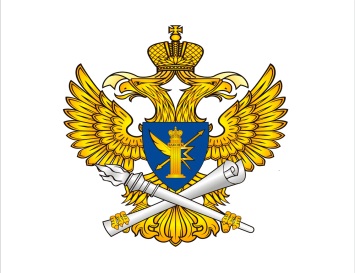 ФЕДЕРАЛЬНАЯ СЛУЖБАПО НАДЗОРУ В СФЕРЕ СВЯЗИ, ИНФОРМАЦИОННЫХ ТЕХНОЛОГИЙИ МАССОВЫХ КОММУНИКАЦИЙ(РОСКОМНАДЗОР)Отчето результатах деятельностиУправления Роскомнадзора по Тверской областиза 1 квартал 2022 годаТверь2022Содержание Приложение: электронный файл «69 форма Сведения о наложенных ТО штрафах и состоянии их взыскания_1 квартал 2022.Сведения о выполнении полномочий, возложенных на Управление Роскомнадзора по Тверской областиПолномочия Управления Роскомнадзора по Тверской области установлены Положением об Управлении Федеральной службы по надзору в сфере связи, информационных технологий и массовых коммуникаций по Тверской области, утвержденным приказом руководителя Федеральной службы по надзору в сфере связи, информационных технологий и массовых коммуникаций от 25.01.2016 № 71 (далее - Положение).Согласно информации, размещенной в Единой информационной системе Роскомнадзора (далее – ЕИС), на территории Тверской области по состоянию на 31.03.2022 года осуществляют деятельность 37158 юридических лиц, индивидуальных предпринимателей, физических лиц, являющихся субъектами контроля (надзора), осуществляемого Управлением:Динамика изменения количества субъектов контроля (надзора) на территории Тверской области в 1 квартале 2022 года в сравнении с 1 кварталом 2021 года показана на диаграмме.1. Сведения о выполнении полномочий в сфере связи1.1. Ведение реестров и учета в сфере связи.Ведение реестра операторов, занимающих существенное положение в сети связи общего пользования.В соответствии с Административным регламентом Федеральной службы по надзору в сфере связи по исполнению государственной функции по ведению реестра операторов, занимающих существенное положение в сети связи общего пользования, утвержденным приказом Министерства информационных технологий и связи Российской Федерации от 15.12.2006 № 167, мероприятие проведено в 1 квартале 2022 года.В целях выполнения обязательных требований в области связи, содержащихся в Положении о ведении реестра операторов, занимающих существенное положение в сети связи общего пользования, утвержденного приказом Министерства информационных технологий и связи Российской Федерации от 19.05.2005 № 55, операторами связи, осуществляющими деятельность на территории Тверской области по оказанию услуг местной телефонной связи, за исключением услуг местной телефонной связи с использованием таксофонов и средств коллективного доступа, услуг внутризоновой телефонной связи, услуг междугородной и международной телефонной связи, были представлены по запросу Управления отчетные формы. Всего было представлено 36 форм.Представленные формы были проанализированы и внесены в ЕИС Роскомнадзора 15.03.2022 (срок внесения до 20.03.2022).В соответствии с Административным регламентом Федеральной службы по надзору в сфере связи по исполнению государственной функции по ведению реестра операторов, занимающих существенное положение в сети связи общего пользования, утвержденным приказом Министерства информационных технологий и связи Российской Федерации от 15.12.2006 № 167, мероприятия проведены в установленный срок.В 2021 году в ЕИС Роскомнадзора было загружено 38 форм.Осуществление функции ведения реестра операторов, занимающих существенное положение в сети связи общего пользования, в Управлении возложено на 1 сотрудника отдела контроля и надзора в сфере связи.Ведение учета зарегистрированных радиоэлектронных средств и высокочастотных устройств гражданского назначения.По состоянию на 31.03.2022 (31.03.2021) на территории Тверской области используются 19944 (19228) РЭС.Из них: 204 (211) юридических лица используют 19707 (18807) РЭС, 1 (1) индивидуальный предприниматель использует 1 (1) РЭС, 2 (170) владельцев используют 3(184) РЭС индивидуального пользования. На территории Тверской области 110 (109) владельцев используют 230 (233) коллективных и индивидуальных любительских радиостанций.1 (1) владелец ВЧУ использует 3 (3) ВЧУ. Изменение показателей за 1 квартал 2022 года в сравнении с аналогичным периодом 2021 года, составляет: по регистрации РЭС – увеличение на 122%, по прекращению РЭС – увеличение на 277%.Исполнение данного полномочия возложено на двух сотрудников отдела контроля и надзора в сфере связи.1.1.3. Ведение учета выданных разрешений на применение франкировальных машин.Общее количество зарегистрированных франкировальных машин на территории Тверской области 26 шт., владелец всех франкировальных машин – АО «Почта России».Учёт выданных разрешений на применение франкировальных машин осуществлялся в соответствии с установленными требованиями. Все материалы и сведения размещены в соответствующих разделах ЕИС Роскомнадзора.В 1 квартале 2022 года было выдано 1 разрешение на 1 франкировальную машину АО «Почта России». В 1 квартале 2021 г. разрешения не выдавались.Исполнение данного полномочия возложено на 1 сотрудника отдела контроля и надзора в сфере связи.Надзор и контроль в сфере связи.Государственный контроль и надзор за выполнением операторами связи требований по внедрению системы оперативно-разыскных мероприятий.На территории Тверской области действует 90 операторов связи, подлежащих контролю (надзору) по исполнению полномочия.Управлением Роскомнадзора по Тверской области в 1 квартале 2022 года с 07.02.2022 по 18.02.2022 проведена плановая выездная проверка Обособленного подразделения ПАО «ВымпелКом» в  г. Тверь. По результатам выездной проверки нарушений обязательных требований не выявлено.В связи с принятием Управлением Роскомнадзора по Тверской области Решения от 14.03.2022 № 39 об отмене плановых контрольных (надзорных) мероприятий, запланированных на 2022 год во исполнение требований п. 5 постановления Правительства Российской Федерации от 10.03.2022 № 336 «Об особенностях организации и осуществления государственного контроля (надзора), муниципального контроля», принято решение об отмене плановой выездной проверки в отношении филиала Публичного акционерного общества «Мобильные ТелеСистемы» в г. Твери, запланированной к проведению в период с 14.03.2022 по 25.03.2022. Отметки об отмене внесены в ЕИС 14.03.2022, проверка исключена 16.03.2022 из ЕРКНМ.Осуществление функции государственного контроля и надзора за выполнением операторами связи требований по внедрению системы оперативно-розыскных мероприятий возложено на 5 сотрудников отдела контроля и надзора в сфере связи.Государственный контроль и надзор за использованием в сети связи общего пользования, технологических сетях и сетях связи специального назначения (в случае их присоединения к сети связи общего пользования) средств связи, прошедших обязательное подтверждение соответствия установленным требованиямНа территории Тверской области действует 135 операторов связи, подлежащих контролю (надзору) по исполнению полномочия.Управлением Роскомнадзора по Тверской области в 1 квартале 2022 года с 07.02.2022 по 18.02.2022 проведена плановая выездная проверка Обособленного подразделения ПАО «ВымпелКом» в г. Тверь. По результатам выездной проверки нарушений обязательных требований не выявлено.Внеплановые мероприятия не проводились.В связи с принятием Управлением Роскомнадзора по Тверской области Решения от 14.03.2022 № 39 об отмене плановых контрольных (надзорных) мероприятий, запланированных на 2022 год во исполнение требований п. 5 постановления Правительства Российской Федерации от 10.03.2022 № 336 «Об особенностях организации и осуществления государственного контроля (надзора), муниципального контроля», принято решение об отмене плановой выездной проверки в отношении филиала Публичного акционерного общества «Мобильные ТелеСистемы» в г. Твери, запланированной к проведению в период с 14.03.2022 по 25.03.2022. Отметки об отмене внесены в ЕИС 14.03.2022, проверка исключена 16.03.2022 из ЕРКНМ.Осуществление функции государственного контроля и надзора за использованием операторами связи средств связи, прошедших обязательное подтверждение соответствия установленным требованиям, возложено на 5 сотрудников отдела контроля и надзора в сфере связи.Государственный контроль и надзор за соблюдением операторами связи требований к метрологическому обеспечению оборудования, используемого для учета объема оказанных услуг (длительности соединения и объема трафика)На территории Тверской области действует 86 операторов связи, подлежащих контролю (надзору) по исполнению полномочия.Управлением Роскомнадзора по Тверской области в 1 квартале 2022 года с 07.02.2022 по 18.02.2022 проведена плановая выездная проверка Обособленного подразделения ПАО «ВымпелКом» в г. Тверь. По результатам выездной проверки нарушений обязательных требований не выявлено.Внеплановые мероприятия не проводились.В связи с принятием Управлением Роскомнадзора по Тверской области Решения от 14.03.2022 № 39 об отмене плановых контрольных (надзорных) мероприятий, запланированных на 2022 год во исполнение требований п. 5 постановления Правительства Российской Федерации от 10.03.2022 № 336 «Об особенностях организации и осуществления государственного контроля (надзора), муниципального контроля», принято решение об отмене плановой выездной проверки в отношении филиала Публичного акционерного общества «Мобильные ТелеСистемы» в г. Твери, запланированной к проведению в период с 14.03.2022 по 25.03.2022. Отметки об отмене внесены в ЕИС 14.03.2022, проверка исключена 16.03.2022 из ЕРКНМ.Осуществление функции государственного контроля и надзора за соблюдением операторами связи требований к метрологическому обеспечению оборудования, используемого для учета объема оказанных услуг (длительности соединения и объема трафика) возложено на 5 сотрудников отдела контроля и надзора в сфере связи. Государственный контроль и надзор за выполнением операторами связи требований к защите сетей связи от несанкционированного доступа к ним и передаваемой по ним информацииОбщее количество зарегистрированных франкировальных машин на территории Тверской области 26 шт., владелец всех франкировальных машин – АО «Почта России».Учёт выданных разрешений на применение франкировальных машин осуществлялся в соответствии с установленными требованиями. Все материалы и сведения размещены в соответствующих разделах ЕИС Роскомнадзора.В 1 квартале 2022 г. было выдано 1 разрешение на 1 франкировальную машину АО «Почта России». В 1 квартале 2021 года разрешения не выдавались.Исполнение данного полномочия возложено на 1 сотрудника отдела контроля и надзора в сфере связи.Государственный контроль и надзор за соблюдением нормативов частоты сбора письменной корреспонденции из почтовых ящиков, её обмена, перевозки и доставки, а также контрольных сроков пересылки почтовых отправлений и почтовых переводов денежных средствГосударственный контроль и надзор за соблюдением нормативов частоты сбора письменной корреспонденции из почтовых ящиков, ее обмена, перевозки и доставки, а также контрольных сроков пересылки почтовых отправлений и почтовых переводов денежных средств проводился в ходе планового наблюдения за соблюдением обязательных требований (мониторинг безопасности) в сфере почтовой связи в отношении Акционерного общества «Почта России».Вывод: Удельный вес письменной корреспонденции, пересылаемой в контрольные сроки по внутриобластному потоку, составил: 97.16 % (превышает установленный норматив 90 %).Контрольные сроки пересылки письменной корреспонденции по внутриобластному потоку соблюдаются.Письменная корреспонденция внутриобластного потокаПри осуществлении наблюдения за соблюдением сроков пересылки письменной корреспонденции Тверской области от административных центров муниципальных районов и иных поселений до города Тверь было отправлено (разослано) 150 контрольных писем, принято к учёту – 129 писем.Общий процент (%) пересылки письменной корреспонденции (контрольных писем) в контрольные сроки составил 100 %, т.е. из 129 учтённых контрольных писем, 129 писем пересылались в контрольный срок.Сведения о соблюдении нормативов частоты сбора письменной корреспонденции из почтовых ящиков, её обмена, перевозки и доставкиПри осуществлении наблюдения за соблюдением нормативов частоты сбора письменной корреспонденции из почтовых ящиков было отправлено (разослано):300 контрольных писем через почтовые ящики, расположенные на территории города Тверь,150 контрольных писем через почтовые ящики, расположенные в административных центрах муниципальных районов и иных поселений, на внутригородской территории административного центра субъекта Российской Федерации – города Тверь.Сведения о соблюдении контрольных сроков пересылки письменной корреспонденции и установленных сроков прохождения почтовых отправлений EMS межобластного потокаВывод: Удельный вес письменной корреспонденции, пересылаемой в контрольные сроки по межобластному потоку, составил: 52.08 % (ниже установленного норматива 90 %).Контрольные сроки пересылки письменной корреспонденции по межобластному потоку не соблюдаются.При осуществлении наблюдения за соблюдением сроков пересылки письменной корреспонденции между городами федерального значения, административными центрами субъектов Российской Федерации (межобластной поток), а именно, из города Тверь до административных центров субъектов Российской Федерации было разослано 300 контрольных писем, принято к учёту – 264 письма.При осуществлении наблюдения за соблюдением сроков пересылки письменной корреспонденции между городами федерального значения, административными центрами субъектов Российской Федерации (межобластной поток), а именно из административных центров субъектов Российской Федерации до города Тверь был проведён учёт, исследование и анализ письменной корреспонденции, поступившей непосредственно в адрес Управления Роскомнадзора по Тверской области.В период проведения наблюдения с 13.01.2022 по 29.03.2022 учтено 312 писем, в контрольный срок поступило 199 писем (63,78%).Замедлено на пересылке: 113 писем.Таким образом, в ходе проведения наблюдения за соблюдением контрольных сроков пересылки письменной корреспонденции межобластного потока выявлено несоблюдение контрольных сроков пересылки 113 писем, поступивших в город Тверь.	В ходе проведения наблюдения за соблюдением контрольных сроков пересылки письменной корреспонденции межобластного потока выявлено:а) несоблюдение контрольных сроков пересылки письменной корреспонденции, поступившей в Тверь из городов:- Москва – в КС прошло 85,71% писем;- Благовещенск, Владикавказ, Владимир, Казань, Калининград, Пермь, Тюмень, Черкесск, Чита – в КС прошло 75% писем;- Архангельск, Барнаул, Вологда, Горно-Алтайск, Киров, Краснодар, Махачкала, Назрань, Нижний Новгород, Петропавловск-Камчатский – в КС прошло 66,67% писем;- Екатеринбург, Ростов-на-Дону, Биробиджан, Владивосток, Волгоград, Иркутск, Кострома, Курск, Кызыл, Магадан, Майкоп, Смоленск, Тамбов, Хабаровск, Чебоксары, Челябинск, Якутск, Ярославль – в КС прошло 50% писем;- Нальчик, Оренбург, Ставрополь – в КС прошло 33,33% писем;- Астрахань, Йошкар-Ола, Кемерово, Новосибирск, Омск, Орел, Рязань, Самара, Сыктывкар, Томск, Элиста – в КС прошло 25 % писем;- Ижевск, Саранск, Симферополь, Ульяновск, Ханты-Мансийск – в КС прошло 0% писем.б) несоблюдение контрольных сроков пересылки письменной корреспонденции, отправленной из Твери в города:- Великий Новгород, Санкт-Петербург, Белгород, Красноярск, Челябинск – в КС прошло 75% писем;- Пенза – в КС прошло 66,67% писем;- Петрозаводск, Чебоксары, Архангельск, Курган, Смоленск, Тюмень, Тула, Абакан, Ростов-на-Дону – в КС прошло 50% писем;- Барнуал, Кострома, Ярославль, Сыктывкар, Пермь, Горно-Алтайск, Киров, Омск, Орел – в КС прошло 33,33% писем;- Курск, Нижний Новгород, Тамбов, Москва, Владивосток, Иваново, Новосибирск, Черкесск, Владимир, Казань, Иркутск, Йошкар-Ола, Краснодар, Чита – в КС прошло 25% писем;- Брянск, Волгоград, Магадан, Мурманск, Элиста, Майкоп, Ульяновск, Уфа, Ижевск, Кемерово, Назрань, Петропавловск-Камчатский, Саранск, Южно-Сахалинск, Калининград, Астрахань, Калуга, Кызыл, Ханты-Мансийск, Владикавказ, Екатеринбург, Махачкала, Нальчик – в КС прошло 0% писем.Сведения представлены установленным порядком в Управление Роскомнадзора по Центральному федеральному округу для принятия решения.Государственный контроль и надзор за соблюдением нормативов частоты сбора письменной корреспонденции из почтовых ящиков, её обмена, перевозки и доставки, а также контрольных сроков пересылки почтовых отправлений и почтовых переводов денежных средств возложен на 1 сотрудника отдела контроля и надзора в сфере связи.Государственный контроль и надзор за соблюдением операторами связи требований к оказанию услуг связиНа территории Тверской области действует 135 операторов связи, подлежащих контролю (надзору) по исполнению полномочия.Управлением Роскомнадзора по Тверской области за 1 квартал 2022 года проведена 1 плановая проверка Публичного акционерного общества              «Вымпел-Коммуникации» в период с 07.02.2022 по 18.02.2022. При проведении проверки нарушений действующего законодательства в области связи не выявлено.В связи с принятием Управлением Роскомнадзора по Тверской области Решения от 14.03.2022 № 39 об отмене плановых контрольных (надзорных) мероприятий, запланированных на 2022 год во исполнение требований п. 5 постановления Правительства Российской Федерации от 10.03.2022 № 336 «Об особенностях организации и осуществления государственного контроля (надзора), муниципального контроля», принято решение об отмене плановой выездной проверки в отношении филиала Публичного акционерного общества «Мобильные ТелеСистемы» в г. Твери, запланированной к проведению в период с 14.03.2022 по 25.03.2022. Отметки об отмене внесены в ЕИС 14.03.2022, проверка исключена 16.03.2022 из ЕРКНМ.В соответствии с Планом деятельности Управления Федеральной службы по надзору в сфере связи, информационных технологий и массовых коммуникаций по Тверской области на 2022 год, утвержденным приказом руководителя Управления от 26.11.2021 № 228, в 1 квартале 2022 года проведены 3 мероприятия  наблюдения за соблюдением обязательных требований (мониторинг безопасности): 1 – в сфере почтовой связи в отношении АО «Почта России», 1 в сфере связи в отношении ПАО «Ростелеком» и 1 – в отношении неопределенного круга лиц.По результатам проведенных мероприятий выявлено 1 административное правонарушение по ч. 3 ст. 14.1 КоАП РФ, в отношении виновных лиц составлено 2 протокола об административном правонарушении.Осуществление функции государственного контроля и надзора за соблюдением операторами связи требований к оказанию услуг связи возложено на 5 сотрудников отдела контроля и надзора в сфере связи.Государственный контроль и надзор за соблюдением требований к порядку использования франкировальных машин и выявления франкировальных машин, не разрешенных к использованиюГосударственный контроль и надзор за соблюдением требований к порядку использования франкировальных машин и выявления франкировальных машин, не разрешенных к использованию, проводился в ходе мероприятия наблюдения за соблюдением обязательных требований (мониторинг безопасности) в сфере почтовой связи в отношении АО «Почта России».В период проведения мероприятия наблюдения за соблюдением обязательных требований (мониторинг безопасности) в сфере почтовой связи в отношении АО «Почта России» осуществлялся контроль за соблюдением порядка использования франкировальных машин и выявлением франкировальных машин, не разрешенных для использования. Контроль производился визуальным методом при исследовании и анализе конвертов, поступивших в Управление Роскомнадзора по Тверской области, а именно путём: сопоставления оттиска клише франкировальной машины с оттиском в разрешении; сопоставления оттиска тарификатора ГЗПО; франкировальной машины с действующими тарифами; выявления оттисков ГЗПО, отсутствующих в выданных разрешениях. Нарушений обязательных требований и норм не выявлено.Государственный контроль и надзор за соблюдением требований к порядку использования франкировальных машин и выявления франкировальных машин, не разрешенных к использованию, возложен на 1 сотрудника отдела контроля и надзора в сфере связи.1.2.8. Государственный контроль и надзор за соблюдением требований к построению сетей электросвязи и почтовой связи, требований к проектированию, строительству, реконструкции и эксплуатации сетей и сооружений связиНа территории Тверской области действует 135 операторов связи, подлежащих контролю (надзору) по исполнению полномочия.Управлением Роскомнадзора по Тверской области в 1 квартале 2022 года с 07.02.2022 по 18.02.2022 проведена плановая выездная проверка Обособленного подразделения ПАО «ВымпелКом» в г. Тверь. По результатам выездной проверки нарушений обязательных требований не выявлено.В связи с принятием Управлением Роскомнадзора по Тверской области Решения от 14.03.2022 № 39 об отмене плановых контрольных (надзорных) мероприятий, запланированных на 2022 год во исполнение требований п. 5 постановления Правительства Российской Федерации от 10.03.2022 № 336 «Об особенностях организации и осуществления государственного контроля (надзора), муниципального контроля», принято решение об отмене плановой выездной проверки в отношении филиала Публичного акционерного общества «Мобильные ТелеСистемы» в г. Твери, запланированной к проведению в период с 14.03.2022 по 25.03.2022. Отметки об отмене внесены в ЕИС 14.03.2022, проверка исключена 16.03.2022 из ЕРКНМ.Осуществление функции государственного контроля и надзора за соблюдением требований к построению сетей электросвязи и почтовой связи, требований к проектированию, строительству, реконструкции и эксплуатации сетей и сооружений связи возложено на 5 сотрудников отдела контроля и надзора в сфере связи.1.2.9. Государственный контроль и надзор за соблюдением установленных лицензионных условий и требований (далее - лицензионные условия) владельцами лицензий на деятельность по оказанию услуг в области связиНа территории Тверской области действует 135 операторов связи, подлежащих контролю (надзору) по исполнению полномочия.Управлением Роскомнадзора по Тверской области в 1 квартале 2022 года с 07.02.2022 по 18.02.2022 проведена плановая выездная проверка Обособленного подразделения ПАО «ВымпелКом»в г. Тверь. По результатам выездной проверки нарушений обязательных требований не выявлено.Во исполнение Регламента взаимодействия между Роскомнадзором и Минцифры России при осуществлении контроля и надзора за исполнением операторами сети связи общего пользования требований об обязательных отчислениях (неналоговых платежах) в резерв универсального обслуживания, за 3 месяца 2022 года отработано 1 сообщение, поступившее из Минцифры России. По результатам рассмотрения обращения и анализа представленных материалов составлено 12 протоколов об административных правонарушениях, предусмотренных ч. 3 ст. 14.1 КоАП РФ. Решения судов об отказе в привлечении к административной ответственности отсутствуют.Кроме того, составлено 4 определения об отказе в возбуждении дела об административном правонарушении.При осуществлении контроля и надзора за исполнением операторами связи требований по ограничению доступа к запрещенным ресурсам сети «Интернет», в течение 3 месяцев 2022 года от филиала ФГУП «ГРЧЦ» в Центральном федеральном округе материалы о неисполнении требований операторами связи по ограничению доступа к запрещенным Интернет-ресурсам не поступали. Государственный контроль и надзор за соблюдением установленных лицензионных условий и требований владельцами лицензий на деятельность по оказанию услуг в области связи возложен на 8 сотрудников отдела контроля и надзора в сфере связи.1.2.10. Государственный контроль и надзор за соблюдением операторами связи требований к пропуску трафика и его маршрутизацииНа территории Тверской области действует 27 операторов связи, подлежащих контролю (надзору) по исполнению полномочия.В отчетном периоде проведена 1 плановая проверка в отношении обособленного подразделения ПАО «ВымпелКом» в г. Тверь (с 07.02.2022 по 18.02.2022).В связи с принятием Управлением Роскомнадзора по Тверской области Решения от 14.03.2022 № 39 об отмене плановых контрольных (надзорных) мероприятий, запланированных на 2022 год во исполнение требований п. 5 постановления Правительства Российской Федерации от 10.03.2022 № 336 «Об особенностях организации и осуществления государственного контроля (надзора), муниципального контроля», принято решение об отмене плановой выездной проверки в отношении филиала Публичного акционерного общества «Мобильные ТелеСистемы» в г. Твери, запланированной к проведению в период с 14.03.2022 по 25.03.2022. Отметки об отмене внесены в ЕИС 14.03.2022, проверка исключена 16.03.2022 из ЕРКНМ.По результатам проведенных проверок нарушений в части соблюдения операторами связи требований к пропуску трафика и его маршрутизации не выявлено.Внеплановые мероприятия по государственному контролю и надзору за соблюдением операторами связи требований к пропуску трафика и его маршрутизации в отчетный период не проводились.Проверок (плановых и внеплановых) по контролю за исполнением данного полномочия в 1 квартале 2021 года не проводилось.Осуществление функции государственного контроля и надзора за соблюдением операторами связи требований к пропуску трафика и его маршрутизации возложено на 2 сотрудников отдела контроля и надзора в сфере связи.1.2.11. Государственный контроль и надзор за соблюдением требований к порядку распределения ресурса нумерации единой сети электросвязи Российской ФедерацииНа территории Тверской области действует 27 операторов связи, подлежащих контролю (надзору) по исполнению полномочия.В отчетном периоде проведена 1 плановая проверка в отношении обособленного подразделения ПАО «ВымпелКом» в г. Тверь (с 07.02.2022 по 18.02.2022).В связи с принятием Управлением Роскомнадзора по Тверской области Решения от 14.03.2022 № 39 об отмене плановых контрольных (надзорных) мероприятий, запланированных на 2022 год во исполнение требований п. 5 постановления Правительства Российской Федерации от 10.03.2022 № 336 «Об особенностях организации и осуществления государственного контроля (надзора), муниципального контроля», принято решение об отмене плановой выездной проверки в отношении филиала Публичного акционерного общества «Мобильные ТелеСистемы» в г. Твери, запланированной к проведению в период с 14.03.2022 по 25.03.2022. Отметки об отмене внесены в ЕИС 14.03.2022, проверка исключена 16.03.2022 из ЕРКНМ.По результатам проведенных проверок нарушений в части соблюдения требований к порядку распределения ресурса нумерации единой сети электросвязи Российской Федерации не выявлено.Внеплановые мероприятия по государственному контролю и надзору за соблюдением требований к порядку распределения ресурса нумерации единой сети электросвязи Российской Федерации в отчетный период не проводились.Проверок (плановых и внеплановых) по контролю за исполнением данного полномочия в 1 квартале 2021 года не проводилось.Осуществление функции государственного контроля и надзора за соблюдением требований к порядку распределения ресурса нумерации единой сети электросвязи Российской Федерации возложено на 2 сотрудников отдела контроля и надзора в сфере связи.1.2.12. Государственный контроль и надзор за соблюдением операторами связи требований к использованию выделенного им ресурса нумерации в соответствии с установленным порядком использования ресурса нумерации единой сети электросвязи Российской ФедерацииНа территории Тверской области действует 27 операторов связи, подлежащих контролю (надзору) по исполнению полномочия.В отчетном периоде проведена 1 плановая проверка в отношении обособленного подразделения ПАО «ВымпелКом» в г. Тверь (с 07.02.2022 по 18.02.2022).В связи с принятием Управлением Роскомнадзора по Тверской области Решения от 14.03.2022 № 39 об отмене плановых контрольных (надзорных) мероприятий, запланированных на 2022 год во исполнение требований п. 5 постановления Правительства Российской Федерации от 10.03.2022 № 336 «Об особенностях организации и осуществления государственного контроля (надзора), муниципального контроля», принято решение об отмене плановой выездной проверки в отношении филиала Публичного акционерного общества «Мобильные ТелеСистемы» в г. Твери, запланированной к проведению в период с 14.03.2022 по 25.03.2022. Отметки об отмене внесены в ЕИС 14.03.2022, проверка исключена 16.03.2022 из ЕРКНМ.По результатам проведенных проверок нарушений в части соблюдения операторами связи требований к использованию выделенного им ресурса нумерации не выявлено.Внеплановые мероприятия по государственному контролю и надзору за соблюдением операторами связи требований к использованию выделенного им ресурса нумерации в соответствии с установленным порядком использования ресурса нумерации единой сети электросвязи Российской Федерации в отчетный период не проводились.Проверок (плановых и внеплановых) по контролю за исполнением данного полномочия в 1 квартале 2021 года не проводилось.Осуществление функции государственного контроля и надзора за соблюдением операторами связи требований к использованию выделенного им ресурса нумерации в соответствии с установленным порядком использования ресурса нумерации единой сети электросвязи Российской Федерации возложено на 2 сотрудников отдела контроля и надзора в сфере связи.1.2.13. Государственный контроль и надзор за соблюдением организациями почтовой связи порядка фиксирования, хранения и представления информации о денежных операциях, подлежащих контролю в соответствии с законодательством Российской Федерации, а также организации ими внутреннего контроляГосударственный контроль и надзор за соблюдением организациями почтовой связи порядка фиксирования, хранения и представления информации о денежных операциях, подлежащих контролю в соответствии с законодательством Российской Федерации, а также организации ими внутреннего контроля, в 1 квартале 2022 года, в виде ежегодной проверки УФПС Тверской области – филиала АО «Почта России», не проводился. В соответствии с Планом деятельности Управления Федеральной службы по надзору в сфере связи, информационных технологий и массовых коммуникаций по Тверской области с 20.06.2022 по 15.07.2022 (далее – План деятельности) запланирована к проведению проверка в отношении Управления Федеральной почтовой связи (УФПС) Тверской области – филиала АО «Почта России» (ИНН 7724490000, ОГРН 1197746000000) в сфере ПОД/ФТ.В 1 квартале 2022 года внеплановых проверок в сфере ПОД/ФТ не планировалось и не проводилось, обращений граждан и юридических лиц не поступало.1.2.14. Государственный контроль и надзор за соблюдением пользователями радиочастотного спектра требований к порядку его использования, норм и требований к параметрам излучения (приема) радиоэлектронных средств и высокочастотных устройств гражданского назначенияПо состоянию на 31.03.2022 (31.03.2021) на территории Тверской области используются 19944 (19228) РЭС.Из них: 204 (211) юридических лица используют 19707 (18807) РЭС, 1 (1) индивидуальный предприниматель использует 1 (1) РЭС, 2 (170) владельцев используют 3(184) РЭС индивидуального пользования. На территории Тверской области 110 (109) владельцев используют 230 (233) коллективных и индивидуальных любительских радиостанций.1 (1) владелец ВЧУ использует 3 (3) ВЧУ. В 1 квартале 2022 год (2021 год) по результатам контрольно-надзорных мероприятий выявлено 23 (24) нарушения обязательных требований в области связи (правил использования радиочастот, правил регистрации РЭС и разрешенных в установленном порядке параметров радиоизлучений), составлены 44 (47) протокола и выдано 0 (0) предписания об устранении выявленных нарушений; сумма наложенных штрафов составила 432100 руб. (790200 руб). Основные причины нарушений правил использования радиочастот и правил регистрации РЭС: использование в сетях сухопутной подвижной радиосвязи маломощных ретрансляторов и маломощных базовых станций владельцами этих РЭС с нарушением требований решения ГКРЧ от 19.12.2012 № 12-16-02; использование радиочастот РЭС подвижной радиотелефонной связи без соответствующих разрешений; использование радиочастот и РЭС беспроводного широкополосного доступа без соответствующих разрешений и регистрации. Последствия нарушений правил использования радиочастот и регистрации РЭС: использование радиочастот без соответствующих разрешений или с нарушениями условий их использования приводит к нарушению норм электромагнитной совместимости и созданию радиопомех в первую очередь РЭС сетей сухопутной подвижной радиотелефонной связи.Доведение до владельцев РЭС и пользователей радиочастотного спектра информации о вновь принятых нормативных документах и об изменениях в нормативно-технических документах осуществлялось с помощью сайта Управления, в ходе составления протоколов об административных правонарушениях, доведением информации до владельцев РЭС и пользователей с помощью информационных разъяснительных писем, в личных беседах.Исполнение данного полномочия возложено на трех сотрудников отдела контроля и надзора в сфере связи.1.2.15. Государственный контроль и надзор за соблюдением пользователями радиочастотного спектра требований к порядку его использования, норм и требований к параметрам излучения (приема) радиоэлектронных средств и высокочастотных устройств гражданского назначения, включая надзор с учетом сообщений (данных), полученных в процессе проведения радиочастотной службой радиоконтроляПо состоянию на 31.03.2022 (31.03.2021) на территории Тверской области используются 19944 (19228) РЭС.Из них: 204 (211) юридических лица используют 19707 (18807) РЭС, 1 (1) индивидуальный предприниматель использует 1 (1) РЭС, 2 (170) владельцев используют 3(184) РЭС индивидуального пользования. На территории Тверской области 110 (109) владельцев используют 230 (233) коллективных и индивидуальных любительских радиостанций.1 (1) владелец ВЧУ использует 3 (3) ВЧУ. Взаимодействие Управления с предприятием радиочастотной службы осуществляется:при планировании проверок, мероприятий по наблюдению за соблюдением обязательных требований (мониторинг безопасности) и мероприятий по радиоконтролю;при поступлении на предприятия радиочастотной службы или в их филиалы заявок территориального органа Роскомнадзора на проведение внеплановых мероприятий по радиоконтролю;при поступлении в территориальные органы Роскомнадзора сообщений (данных), полученных в процессе проведения предприятиями радиочастотной службы (филиалами) радиоконтроля;при введении временных запретов (ограничений) на излучения РЭС и проверке их выполнения;при поступлении в территориальные органы Роскомнадзора информации о наличии радиопомех;при участии представителей предприятия радиочастотной службы (филиала), в проведении проверок, мероприятий по контролю в области связи, не связанных с взаимодействием с юридическими и физическими лицами, и мероприятий по наблюдению за соблюдением обязательных требований (мониторинг безопасности);при информационном обмене;при проведении совещаний по вопросам, затрагивающим совместные сферы деятельности. В 1 квартале 2022 год (2021 год) поступило 37 (24) сообщений о нарушениях обязательных требований в области связи (правил использования радиочастот, правил регистрации РЭС и разрешенных в установленном порядке параметров радиоизлучений), составлены 44 (47) протоколов и выдано 0 (0) предписания об устранении выявленных нарушений; сумма наложенных штрафов составляет 432100 (790200) руб. Доведение до владельцев РЭС и пользователей радиочастотного спектра информации о вновь принятых нормативных документах и об изменениях в нормативно-технических документах осуществлялось с помощью сайта Управления, уведомительных писем и телефонных переговоров.Исполнение данного полномочия возложено на трех сотрудников отдела контроля и надзора в сфере связи.1.2.16. Государственный контроль и надзор за соблюдением требований к присоединению сетей электросвязи к сети связи общего пользования, в том числе к условиям присоединенияНа территории Тверской области действует 105 операторов связи, подлежащих контролю (надзору) по исполнению полномочия.В отчетном периоде проведена 1 плановая проверка в отношении обособленного подразделения ПАО «ВымпелКом» в г. Тверь (с 07.02.2022 по 18.02.2022).В связи с принятием Управлением Роскомнадзора по Тверской области Решения от 14.03.2022 № 39 об отмене плановых контрольных (надзорных) мероприятий, запланированных на 2022 год во исполнение требований п. 5 постановления Правительства Российской Федерации от 10.03.2022 № 336 «Об особенностях организации и осуществления государственного контроля (надзора), муниципального контроля», принято решение об отмене плановой выездной проверки в отношении филиала Публичного акционерного общества «Мобильные ТелеСистемы» в г. Твери, запланированной к проведению в период с 14.03.2022 по 25.03.2022. Отметки об отмене внесены в ЕИС 14.03.2022, проверка исключена 16.03.2022 из ЕРКНМ.По результатам проведенной проверки, нарушений в части соблюдения оператором связи требований к присоединению сетей электросвязи к сети связи общего пользования, в том числе к условиям присоединения, не выявлено.Внеплановые мероприятия по государственному контролю и надзору за соблюдением требований к присоединению сетей электросвязи к сети связи общего пользования, в том числе к условиям присоединения в отчетный период не проводились.Проверок (плановых и внеплановых) по контролю за исполнением данного полномочия в 1 квартале 2021 года не проводилось.Государственный контроль и надзор за соблюдением требований к присоединению сетей электросвязи к сети связи общего пользования, в том числе к условиям присоединения осуществляется 5 должностными лицами отдела контроля и надзора в сфере связи.1.2.17. Рассмотрение обращений операторов связи по вопросам присоединения сетей электросвязи и взаимодействия операторов связи, принятие по ним решения и выдача предписания в соответствии с федеральным закономНа территории Тверской области услуги связи оказывают 135 операторов связи.Рассмотрение обращений операторов связи по вопросам присоединения сетей электросвязи и взаимодействия операторов связи, принятие по ним решения и выдача предписания в соответствии с федеральным законом, производится в соответствии с Административным регламентом, утвержденным приказом Федеральной службы по надзору в сфере связи, информационных технологий и массовых коммуникаций от 31.10.2018 № 160.В 1 квартале 2022 года обращений от операторов связи не поступало, нарушения не выявлены.В 1 квартале 2021 года обращений от операторов связи по вопросам присоединения сетей электросвязи также не поступало.Государственный контроль и надзор за соблюдением требований к присоединению сетей электросвязи к сети связи общего пользования, в том числе к условиям присоединения осуществляется 1 должностным лицом отдела контроля и надзора в сфере связи.Разрешительная деятельность в сфере связи.1.3.1. Выдача разрешений на применение франкировальных машинТаблица 5В 1 квартале 2022 года Управлением проведено 24.01.2022 выездное обследование 1 франкировальной машин модели DM 1000 на предмет проверки сведений, содержащихся в заявлении о выдаче разрешения на применение указанной франкировальной машины АО «Почта России». По результатам проверки выдано 1 разрешение на применение ФМ.В 1 квартале 2021 года заявлений от владельцев франкировальных машин на переоформление (выдачу разрешений на применение) ФМ в Управление не поступало, обследований франкировальных машин не проводилось.Исполнение данного полномочия возложено на 1 сотрудника отдела контроля и надзора в сфере связи.1.3.2. Выдача разрешений на судовые радиостанции, используемые на морских судах, судах внутреннего плавания и судах смешанного (река-море) плавания.По состоянию на 31.03.2022 (31.03.2021) на территории Тверской области используются 19944 (19228) РЭС.Из них: 204 (211) юридических лица используют 19707 (18807) РЭС, 1 (1) индивидуальный предприниматель использует 1 (1) РЭС, 2 (170) владельцев используют 3(184) РЭС индивидуального пользования. На территории Тверской области 110 (109) владельцев используют 230 (233) коллективных и индивидуальных любительских радиостанций.1 (1) владелец ВЧУ использует 3 (3) ВЧУ. Результаты выдачи разрешений на судовые радиостанции за 1 квартал 2021 и 2022 года представлены в таблице:Исполнение данного полномочия возложено на 1 сотрудника отдела контроля и надзора в сфере связи.1.3.3. Регистрация радиоэлектронных средств и высокочастотных устройств гражданского назначения.По состоянию на 31.03.2022 (31.03.2021) на территории Тверской области используются 19944 (19228) РЭС.Из них: 204 (211) юридических лица используют 19707 (18807) РЭС, 1 (1) индивидуальный предприниматель использует 1 (1) РЭС, 2 (170) владельцев используют 3(184) РЭС индивидуального пользования. На территории Тверской области 110 (109) владельцев используют 230 (233) коллективных и индивидуальных любительских радиостанций.1 (1) владелец ВЧУ использует 3 (3) ВЧУ. Изменение показателей за 1 квартал 2022 года в сравнении с аналогичным периодом 2021 года, составляет: по регистрации РЭС – увеличение на 122%, по прекращению РЭС – увеличение на 277%.Исполнение данного полномочия возложено на двух сотрудников отдела контроля и надзора в сфере связи.1.3.4. Участие в работе приемочных комиссий по вводу в эксплуатацию сооружений связи.За 1 квартал 2022 года принято участие в работе 2 приемочных комиссий операторов связи по вводу в эксплуатацию сетей (фрагментов сетей) связи.Заключения о невозможности ввода в эксплуатацию сетей (фрагментов сетей) электросвязи в 1 квартале 2022 года операторам связи не выдавались.Анализ сведений о субъектах и предметах надзора в сфере связи и динамике их измененийНа территории Тверской области:- количество лицензий на оказание услуг связи в сравнении с аналогичным периодом прошлого года уменьшилось на 7,79% и составило 7775 лицензии;- количество операторов, предоставляющих услуги связи на территории Тверской области в сравнении с аналогичным периодом прошлого года увеличилось на 6,53% и составило 163 оператора связи;- количество владельцев технологических систем связи, использующих радиочастотный спектр, увеличилось на 4,5% и составило 139 владельцев; - количество РЭС увеличилось на 3,72% и составило 19944 единиц;- количество ВЧУ осталось на прежнем уровне и составляет 3 единицы;- количество франкировальных машин увеличилось на 4% и составляет 26 единиц.Вывод: в части субъектов и предметов надзора в сфере связи нагрузка на одного сотрудника отдела контроля и надзора в сфере связи в отчетном периоде изменилась незначительно.Результаты работы по вопросам, связанным с взаимодействием с предприятиями радиочастотной службы при осуществлении контрольно-надзорной деятельностиВзаимодействие Управления с предприятием радиочастотной службы осуществляется:- при планировании проверок, мероприятий по наблюдению за соблюдением обязательных требований (мониторинг безопасности) и мероприятий по радиоконтролю;- при поступлении на предприятия радиочастотной службы или в их филиалы заявок территориального органа Роскомнадзора на проведение внеплановых мероприятий по радиоконтролю;- при поступлении в территориальные органы Роскомнадзора сообщений (данных), полученных в процессе проведения предприятиями радиочастотной службы (филиалами) радиоконтроля;- при введении временных запретов (ограничений) на излучения РЭС и проверке их выполнения;- при поступлении в территориальные органы Роскомнадзора информации о наличии радиопомех;- при информационном обмене;- при проведении совещаний по вопросам, затрагивающим совместные сферы деятельности. За 1 квартал 2022 год (2021 год) от Управления по Тверской области филиала ФГУП «ГРЧЦ» в Центральном федеральном округе получено 37 (24) сообщение о признаках нарушений обязательных требований в области связи при использовании радиочастотного спектра и РЭС. Все сообщения рассмотрены, приняты меры в соответствии с действующим законодательством. Выявлено 23 (24) нарушения обязательных требований в области связи (правил использования радиочастот, правил регистрации), составлены 44 (47) протокола; сумма наложенных штрафов составила 432100 (790200) руб.Сведения об осуществлении приема граждан и обеспечения своевременного и полного рассмотрения устных и письменных обращений граждан, принятия по ним решений и направления заявителям ответов в установленный законодательством Российской Федерации срок.За 1-й квартал 2022 года в Управление поступило всего 421 обращение граждан, из них в сфере связи – 67:- вопросы по пересылке, доставке и розыску почтовых отправлений – 18 (26,87%);- вопросы организации работы почтовых отделений и их сотрудников – 1 (1,49%);- вопросы эксплуатации оборудования связи – 0 (0%);- вопросы качества оказания услуг связи – 19 (28,36%);- вопросы перенесения абонентских номеров на сетях подвижной радиотелефонной связи – 3 (4,48%);- вопросы оплаты за оказанные услуги связи – 7 (10,45 %);- вопросы предоставления услуг связи – 6 (8,96 %);- вопросы законности размещения сооружений связи – 1 (1,49%);- другие вопросы в сфере связи – 12 (17,91 %).Нарушений в части порядка рассмотрения обращений в 1-м квартале 2022 года не зафиксировано. Результаты работы Управления Роскомнадзора по Тверской области в рамках взаимодействия с органами МВД при контроле распространения SIM-карт в нестационарных торговых объектахВ рамках исполнения поручений Роскомнадзора об организации взаимодействия с территориальными органами МВД России, согласованного Плана мероприятий УМВД России по Тверской области (ООПАЗ УМВД России по Тверской области) и Управления Роскомнадзора по Тверской области, совместно с сотрудниками УМВД России по Тверской области в 1 квартале 2022 года проведено 6 мероприятий по выявлению нарушений законодательства Российской Федерации при реализации SIM-карт. Мероприятия проводились путем совместного с сотрудниками УМВД России по Тверской области осмотра торговых точек. В рамках проведенных мероприятий SIM-карты не изымались.Результаты совместной работы за 3 месяца 2022 года отражены в таблице:Управлением Роскомнадзора по Тверской области в еженедельном режиме осуществлялся мониторинг интернет-сайтов для размещения платных и бесплатных объявлений о товарах и услугах от частных лиц и компаний. Признаков нарушений в части «тверского сегмента» не выявлено.Результаты работы Управления Роскомнадзора по Тверской области по мониторингу ситуации, связанной с эксплуатациейАС «Ревизор»Управлением Роскомнадзора по Тверской области в еженедельном режиме осуществляется анализ информационно-справочной системы (ИСС) Роскомнадзора по результатам работы АС «Ревизор» на сетях связи операторов связи, оказывающих услуги связи на территории Тверской области. С операторами связи в постоянном режиме проводится профилактическая работа, в первую очередь с теми операторами, у которых имеются нестабильные показатели по процентам незаблокированных ресурсов. Операторам связи предлагается в ежедневном режиме контролировать в «Личном кабинете» показатели установленного на сетях АС «Ревизор», в постоянном режиме взаимодействовать с представителями радиочастотной службы по анализу сведений работы АС «Ревизор».В 1 квартале 2022 года такая работа проводилась с операторами связи 
ООО «АСКОМ», ООО «ВАЙКОМ», ООО «Телебор», ООО ТРК «Интеграл», 
ООО «Городская кабельная сеть», ООО «Редкино.нэт» и др.За 3 месяца 2022 года Управлением Роскомнадзора по Тверской области административные протоколы в отношении операторов связи по ч.1,2 ст. 13.34 КоАП РФ не составлялись.Результаты работы Управления Роскомнадзора по Тверской области по контролю работы WI-FI точек доступа к сети «Интернет»Управлением продолжена работа в текущем квартале по проверке точек доступа к сети Интернет, реализованных с использованием беспроводной технологии wi-fi, на территории как областного центра – г. Твери, так и районных центров Тверской области. Проверялся порядок ограничения доступа к запрещенному ресурсу сети Интернет, а также порядок идентификации пользователей. Проводилась профилактическая работа с операторами связи.В соответствии с планами работы Управлением по Тверской области - Филиала ФГУП «ГРЧЦ» в ЦФО проведены мероприятия мониторинга за соблюдением порядка идентификации пользователей в пунктах коллективного доступа операторов связи, использующих технологию беспроводного доступа Wi-Fi, с выходом в сеть «Интернет» через следующих операторов связи: ПАО «ВымпелКом»;ПАО «Ростелеком»;АО «ЭР-Телеком Холдинг»;ООО «Домашние Компьютерные Сети»;ООО «НэтБайНэт Холдинг»;ООО «ТверьЛайн»;ООО «Домашние Компьютерные Сети»;ООО «Фаст Линк»;ООО «АННЕТ».Результаты работы представлены в таблице:*Управлением составлен 1 протокол в отношении акционерного общества «ТАНДЕР» по ч. 2 ст. 6.17 Кодекса об административных правонарушениях Российской Федерации1.8. Сведения о проведенной профилактической работе с объектами надзора в сфере связиВ соответствии с Планом профилактики сотрудниками отдела контроля (надзора) в сфере связи проведено за 1 квартал 2022 года:- 3 профилактических мероприятия для определенного круга лиц (рабочие встречи, семинары, совещания и тому подобное);- 9 адресных профилактических мероприятий;В профилактических мероприятиях для определенного круга лиц  приняли участие 10 объектов надзора. Доля субъектов надзора, охваченных профилактическими мероприятиями для определенного круга лиц от общего количества субъектов надзора, составляет 7,83%.Доля субъектов надзора, охваченных профилактическими адресными мероприятиями от общего количества субъектов надзора, составляет 23,49%.В профилактических мероприятиях приняли участие 5 сотрудников отдела контроля и надзора в сфере связи. Мероприятия, запланированные на 1 квартал 2022 года, планом-графиком профилактических мероприятий Управления Федеральной службы по надзору в сфере связи, информационных технологий и массовых коммуникаций по Тверской области на 2022 год (утв. приказом Управления от 03.02.2022 № 15) в части ответственности отдела контроля и надзора в сфере связи выполнены.2. Сведения о выполнении полномочий в сфере массовых коммуникаций.2.1. Ведение реестров и учета в сфере массовых коммуникаций.2.1.1. Ведение реестра средств массовой информации, продукция которых предназначена для распространения на территории субъекта Российской Федерации, муниципального образования.По состоянию на 31.03.2022 в Управлении Роскомнадзора по Тверской области состоят на учете 143 зарегистрированных средств массовой информации (средства массовой информации, зарегистрированных Управлением), в том числе:-  84 периодических печатных изданий (75 газет, 7 журналов, 2 альманаха);- 57 электронных средств массовой информации (37 радиоканалов, 20 телеканалов);- 2 информационных агентства.	Кроме того, 86 средство массовой информации, редакции которых находятся на территории г. Твери и Тверской области, зарегистрированы Федеральной службой по надзору в сфере связи, информационных технологий и массовых коммуникаций (Роскомнадзор). Из них: 24 периодических печатных издания, 55 электронное периодическое/сетевое издание/информационное агентство, 6 радиоканалов/радиопрограмм, 1 телеканала/телепрограммы).По состоянию на 31.03.2022 в Управление Роскомнадзора по Тверской области в соответствии со статьей 16 Закона Российской Федерации от 27.12.1991 
№ 2124-1 «О средствах массовой информации» от учредителей средств массовой информации в Управление поступило:32 уведомления об изменении адреса редакции, учредителя СМИ, максимального объема и периодичности выхода в свет;2 уведомления о прекращении деятельности СМИ;1 уведомление о возобновлении деятельности СМИ;4 уведомления о приостановлении деятельности СМИ.Административные исковые заявления о признании недействительной регистрации средств массовой информации, не выходящих 
в свет (эфир) более одного года в 2022 году не направлялись; по состоянию на 31.03.2022 в производствах судов общей юрисдикции отсутствуют административные исковые заявления о признании регистрации средств массовой информации недействительной, инициированные Управлением Роскомнадзора по Тверской области. В феврале 2022 года состоялось судебное заседание по признанию регистрации телеканала «Беркут» недействительной. Суд принял решение о признании действия СМИ недействительной. По состоянию на 31.03.2022 решение суда, вступившее в законную силу в Управление не поступало.По состоянию на 31.03.2022 издан 1 приказ по вопросам регистрации средств массовой информации.Управлением исключено из Единого реестра средств массовой информации 2 СМИ, прекративших свою деятельность по решению учредителей. Издано 2 приказа о прекращении деятельности средств массовой информации.В связи с прекращением действия по решению учредителей деятельности 2 средств массовой информации, внесены изменения в план деятельности Управления Федеральной службы по надзору в сфере связи, информационных технологий и массовых коммуникаций по Тверской области на 2022 год в части замены систематических наблюдений в отношении средств массовой информации.По штатному расписанию в отделе контроля и надзора в сфере массовых коммуникаций - 7 единиц, фактически работой с реестром средств массовой информации занимаются 2 сотрудника. Средняя нагрузка на одного сотрудника составляет 36,5 уведомлений /2,5 приказа.2.1.2. Ведение реестра плательщиков страховых взносов в государственные внебюджетные фонды – российских организаций и индивидуальных предпринимателей по производству, выпуску в свет (в эфир) и (или) изданию средств массовой информации (за исключением средств массовой информации, специализирующихся на сообщениях и материалах рекламного и (или) эротического характера) и предоставление выписок из него.С 2015 года работа с указанным реестром не ведется.2.2.	Надзор и контроль в сфере массовых коммуникаций.2.2.1. Государственный контроль и надзор за соблюдением законодательства Российской Федерации в сфере электронных СМИ (сетевые издания, иные интернет-издания).По состоянию на 31.03.2022 в Управлении Роскомнадзора по Тверской области состоит на учете 2 зарегистрированных Управлением электронных средства массовой информации (2 информационных агентства). Кроме того, 55 электронных периодических изданий/информационных агентств/сетевых изданий, редакции которых находятся на территории г. Твери и Тверской области, зарегистрированы Федеральной службой по надзору в сфере связи, информационных технологий и массовых коммуникаций.В 1 квартале 2022 года соответствии с Планом деятельности Управления Роскомнадзора по Тверской области, утверждённого приказом руководителя Управления Федеральной службы по надзору в сфере связи, информационных технологий и массовых коммуникаций по Тверской области от 26.11.2021 № 228, запланировано 25 плановых мероприятий систематического наблюдения в отношении средств массовой информации, из них 8 систематических наблюдений в отношении электронных СМИ.Проведено 25 плановых мероприятий систематического наблюдения  
в отношении 6 редакций сетевых изданий(TVTVER.RU, Край справедливости, RZHEVGRAD.RU, PANORAMA PRO, Вести-Тверь, Website of the international research and practice journal "Software & Systems" - www.swsys.ru), 2 редакций информационных агентств («Твоё Информационное Агентство (ТИА)», «TVERIGRAD»).При проведении мероприятий систематического наблюдения в отношении электронных СМИ в 1 квартале 2022 года нарушений не выявлено.Управлением по Тверской области филиала ФГУП «ГРЧЦ» 
в Центральном федеральном округе проводился ежедневный анализ содержания информационных материалов, размещенных в выпусках электронных периодических (сетевых) изданий, редакции которых находятся на территории 
г. Твери и Тверской области, на предмет выявления признаков нарушений, связанных со злоупотреблением свободой массовой информации:противодействие экстремистской деятельности;недопустимость пропаганды употребления наркотических средств, порнографии, культа насилия и жестокости;недопустимость использования материалов, содержащих нецензурную брань;недопустимость использования информации о несовершеннолетнем, пострадавшем в результате противоправных действий (бездействия).За отчетный период проведен анализ содержания материалов, размещенных в 1832 выпусках электронных периодических/сетевых изданий/информационных агентств. Выявлено 1 нарушение, связанное со злоупотреблением свободой массовой информации, допущенных редакцией сетевого издания «Вгудок», составлено 2 протокола, протоколы направлены в суд.Задача по обеспечению оперативного выявления и пресечения нарушений требований действующего законодательства Российской Федерации при распространении продукции СМИ путем применения АС МСМК.В 1 квартале 2022 года поступило 22 карточки, подтверждено 22 нарушения.- 20 нарушений «нецензурная брань в комментариях пользователей», по всем нарушениям в установленный срок были направлены обращения в редакции «Твоё Информационное Агентство (ТИА)», «TVERIGRAD.RU».- 1 нарушение «Фейки по Украине в комментариях пользователей», по данному нарушению в установленный срок было направлено обращение в редакцию «Твоё Информационное Агентство (ТИА)».- 1 карточка с нарушением «экстремистские организации». По данному нарушению в отношении должностного лица – главного редактора сетевого издания «Вгудок» и юридического лица составлены протоколы по ч. 2 ст. 13.15 КоАП РФ. Карточек, по которым не были приняты меры в течении суток с момента поступления в АС МСМК, в отчетном периоде не было.Карточек, по которым вносились сведения в ЕАИС, в отчетном периоде не было.Количественные показатели выявленных по АС МСМК нарушений представлены на диаграмме:Меры приняты по всем поступившим карточкам в установленный срок.В 1 квартале 2022 года мероприятий по контролю в отношении СМИ с детской направленностью не проводилось.По штатному расписанию в отделе контроля и надзора в сфере массовых коммуникаций 7 единиц, фактически государственным контролем в сфере электронных СМИ занимаются 3 сотрудника. Средняя нагрузка на одного сотрудника составляет 7 нарушений поступившие по АС МСМК.2.2.2. Государственный контроль и надзор за соблюдением законодательства Российской Федерации в сфере печатных СМИ.По состоянию на 31.03.2022 в Управлении Роскомнадзора по Тверской области состоят на учете 143 зарегистрированных средств массовой информации (средства массовой информации, зарегистрированных Управлением), в том числе, 84 периодических печатных изданий (75 газет, 7 журналов, 2 альманаха);Кроме того, 24 печатных средств массовой информации, редакции которых находятся на территории г. Твери и Тверской области, зарегистрированы Федеральной службой по надзору в сфере связи, информационных технологий и массовых коммуникаций (Роскомнадзор). В 1 квартале 2022 года в соответствии с Планом деятельности Управления Роскомнадзора по Тверской области, утверждённого приказом руководителя Управления Федеральной службы по надзору в сфере связи, информационных технологий и массовых коммуникаций по Тверской области от 26.11.2021 № 228, запланировано 25 плановых мероприятий систематического наблюдения в отношении средств массовой информации, из них 19 систематических наблюдений в отношении печатных средств массовой информации.Проведено 19 плановых мероприятий по контролю и надзору за соблюдением законодательства Российской Федерации о средствах массовой информации в форме систематического наблюдения в отношении 19 редакций зарегистрированных средств массовой информации с формой распространения – печатное периодическое издание.Внеплановые мероприятия в отношении печатных СМИ не проводились.Мероприятия по контролю и надзору за соблюдением законодательства Российской Федерации о средствах массовой информации не отменялись.В результате проведенных мероприятий по контролю и надзору в отношении печатных СМИ выявлено 2 нарушения требований законодательства о средствах массовой информации, допущенных редакциями средств массовой информации:- 2 нарушения связаны с нарушением порядка объявления выходных данных в выпуске средства массовой информации;	По фактам выявленных нарушений по 1 нарушению составлен 1 протокол об административном правонарушении, по 1 нарушению протоколы не составлялись ввиду моратория на составление протоколов на основании постановления Правительства Российской Федерации от 10.03.2022 № 336 «Об особенностях организации и осуществления государственного контроля (надзора), муниципального контроля. Составление протоколов приостановлено до получения позиции ЦА Роскомнадзора.В 1 квартале 2022 года в отношении средств массовой информации, не выходящих в свет более одного года, административные исковые заявления в судебные органы не направлялись. Тем не менее, в адрес учредителей газеты «Ассорти» направлено административное исковое заявление в рамках досудебного урегулирования по итогам проеденного в декабре 2021 года систематического наблюдения.Сведения о проведенных плановых мероприятиях по контролю и надзору и их результатах своевременно размещены в установленном порядке в соответствующих разделах ЕИС Роскомнадзора.Государственный контроль и надзор за соблюдением законодательства Российской Федерации в сфере печатных средств массовой информации осуществляется должностными лицами отдела контроля и надзора в сфере массовых коммуникаций, по штатному расписанию в количестве 7 единиц, фактически данные полномочия исполняют 2 сотрудника. При исполнении данной функции средняя нагрузка на одного сотрудника отдела в 1 квартале 2022 года составила 12,5 мероприятий.	АНАЛИЗВыявленные в 1 квартале 2022 года нарушения связаны с низкой ответственностью главных редакторов СМИ по соблюдению требований ст. 7 Федерального закона от 29.12.1994 № 77-ФЗ «Об обязательном экземпляре документов», которым удобнее заплатить штраф, назначенный судом, вместо того, чтобы исполнять требования законодательства по доставке в срок обязательного печатного и электронного экземпляра.2.2.3. Государственный контроль и надзор за соблюдением законодательства Российской Федерации в сфере телерадиовещания.На территории Тверской области осуществляют деятельность 48 организаций (региональные и федеральные телерадиовещательные организации), владеющие 118 действующими лицензиями на осуществление телевизионного и радиовещания, из них 45 региональных телерадиовещательных организаций.Сведения об объектах надзора в сфере вещания представлены на диаграмме:Планом деятельности Управления Роскомнадзора по Тверской области, утвержденным приказом от 26.11.2021 № 228, в 1 квартале 2022 года запланировано проведение 4 мероприятия систематического наблюдения по исполнению полномочий государственного контроля и надзора за соблюдением законодательства Российской Федерации в сфере телерадиовещания.Завершено 4 плановых мероприятия систематического наблюдения. В ходе проведенных мероприятий систематического наблюдения выявлено 8 нарушений законодательства Российской Федерации:В 1 квартале 2022 года по итогам проведенных плановых мероприятий систематического наблюдения выдано/составлено:В 1 квартале 2022 года Управлением проведено 8 внеплановых мероприятий систематического наблюдения.В ходе внеплановых мероприятий систематического наблюдения, проведенных в 1 квартале 2022 года, нарушений законодательства Российской Федерации не выявлены, также, как и в 1 квартале 2021 года.Сведения о проведенных мероприятиях по контролю и надзору за соблюдением законодательства в сфере телерадиовещания и их результатах своевременно размещены в установленном порядке в соответствующих разделах ЕИС Роскомнадзора.В 1 квартале 2022 года в сфере телерадиовещания без проведения контрольно-надзорных мероприятий нарушений не выявлено.В 1 квартале 2022 года семинары для представителей телерадиовещательных организаций не проводились.Сведения о проведенных плановых и внеплановых мероприятиях по контролю и надзору за соблюдением законодательства в сфере телерадиовещания и их результатах своевременно размещены в установленном порядке в соответствующих разделах ЕИС Роскомнадзора.Государственный контроль и надзор за соблюдением законодательства в сфере телерадиовещания осуществляется должностными лицами отдела контроля и надзора в сфере массовых коммуникаций, по штатному расписанию в количестве 7 единиц, фактически – 3. При исполнении данной функции средняя нагрузка на сотрудника отдела в 1 квартале 2022 года составила 4 мероприятия.АНАЛИЗ соблюдения обязательных и лицензионных требований владельцами лицензий на телерадиовещание.Основной причиной нарушений, допущенных телерадиовещательными организациями в 1 квартале 2022 года является недостаточный уровень контроля руководителей организаций и главных редакторов за практической деятельностью сотрудников, осуществляющих монтаж контента и выпуск его в эфир. Руководителям телерадиовещательных организаций при необходимости получения консультаций по вопросам, связанным с соблюдением мер по обеспечению соблюдения лицензионных и обязательных требований, рекомендовано обращаться в Управление в режиме «горячей линии». 2.2.4. Государственный контроль и надзор за представлением обязательного федерального экземпляра документов в установленной сфере деятельности федеральной службы по надзору в сфере связи, информационных технологий и массовых коммуникаций.В 1 квартале 2022 года проведено в форме систематического наблюдения 37 мероприятий (29 плановых и 8 внеплановых) по контролю и надзору за соблюдением законодательства Российской Федерации о средствах массовой информации в отношении редакций зарегистрированных средств массовой информации и телерадиовещательных организаций. В результате проведенных мероприятий по контролю и надзору в отношении редакций средств массовой информации выявлено 5 нарушений порядка представления обязательного экземпляра документов. Составлено 4 протокола об административном правонарушении, предусмотренном ст. 13.23 Кодекса Российской Федерации об административных правонарушениях. По 2 нарушениям протоколы не составлялись ввиду моратория на составление протоколов на основании постановления Правительства Российской Федерации от 10.03.2022 № 336 «Об особенностях организации и осуществления государственного контроля (надзора), муниципального контроля. Составление протоколов приостановлено до получения позиции ЦА Роскомнадзора.Сведения о проведенных плановых и внеплановых мероприятиях по контролю (надзору) и их результатах своевременно размещены в установленном порядке в соответствующих разделах ЕИС Роскомнадзора.2.2.5. Государственный контроль и надзор в сфере защиты детей от информации, причиняющей вред их здоровью и (или) развитию, - за соблюдением требований законодательства российской федерации в сфере защиты детей от информации, причиняющей вред их здоровью и (или) развитию, к производству и выпуску средств массовой информации, вещанию телеканалов, радиоканалов, телепрограмм и радиопрограмм, а также к распространению информации посредством информационно-телекоммуникационных сетей (в том числе сети интернет) и сетей подвижной радиотелефонной связи.В 1 квартале 2022 года проведено в форме систематического наблюдения 37 мероприятий (29 плановых и 8 внеплановых) по контролю и надзору за соблюдением законодательства Российской Федерации о средствах массовой информации в отношении редакций зарегистрированных средств массовой информации и телерадиовещательных организаций. В результате проведения контрольно-надзорных мероприятий за отчетный период 2022 года выявлено 1 нарушение в сфере защиты детей от информации, причиняющей вред их здоровью и (или) развитию; за соблюдением требований законодательства российской федерации в сфере защиты детей от информации, причиняющей вред их здоровью и (или) развитию, к производству и выпуску средств массовой информации, вещанию телеканалов, радиоканалов, телепрограмм и радиопрограмм, а также к распространению информации посредством информационно-телекоммуникационных сетей (в том числе сети интернет).Сведения о проведенных плановых мероприятиях по контролю надзору и их результатах своевременно размещены в установленном порядке в соответствующих разделах ЕИС Роскомнадзора.2.2.6. Государственный контроль и надзор за соблюдением лицензионных требований владельцами лицензий на телерадиовещание.На территории Тверской области осуществляют деятельность 49 организаций (региональные и федеральные телерадиовещательные организации), владеющие 118 действующими лицензиями на осуществление телевизионного и радиовещания, из них 46 региональных телерадиовещательных организаций.В 2022 году плановые проверки в отношении лицензиатов - вещателей и комплексные проверки в отношении лицензиатов - вещателей, являющихся операторами связи и владельцами РЭС, не предусмотрены (в 2021 году подобные проверки также не были предусмотрены).2.2.7. Государственный контроль и надзор за соблюдением лицензионных требований владельцами лицензий на изготовление экземпляров аудиовизуальных произведений, программ для ЭВМ, баз данных и фонограмм на любых видах носителей.В соответствии с Федеральным законом от 17.06.2019 № 148-ФЗ «О внесении изменений в Федеральный закон «О лицензировании отдельных видов деятельности» (далее – Закон) пункт 38 части 1 статьи 12 федерального закона от 04.05.2011 № 99-ФЗ «О лицензировании отдельных видов деятельности» (деятельность по изготовлению экземпляров аудиовизуальных произведений, программ для электронных вычислительных машин, баз данных и фонограмм на любых видах носителей (за исключением случаев, если указанная деятельность самостоятельно осуществляется лицами, обладающими правами на использование данных объектов авторских и смежных прав в силу федерального закона или договора) признан утратившим силу.В соответствии со ст. 2 Закона лицензии на осуществление деятельности по изготовлению экземпляров аудиовизуальных произведений, программ для электронных вычислительных машин, баз данных и фонограмм на любых видах носителей, выданные до дня вступления в силу настоящего Федерального закона, прекращают свое действие.Учитывая, что Закон вступил в силу с 28.06.2019, государственный контроль и надзор за соблюдением лицензионных требований владельцами лицензий на изготовление экземпляров аудиовизуальных произведений, программ для ЭВМ, баз данных и фонограмм на любых видах носителей с 28.06.2019 не осуществляется.По состоянию на 31.03.2022 согласно сведениям, размещенным в ЕИС Роскомнадзора, лицензиаты, условиями лицензий которых предусмотрено осуществление деятельности на территории Тверской области по изготовлению экземпляров аудиовизуальных произведений, программ для ЭВМ, баз данных и фонограмм на любых видах носителей, отсутствуют.Плановые проверки, в том числе, совместные, в отношении лицензиатов в 1 квартале 2022 года не были предусмотрены и не проводились (в 2021 году проверки не проводились).2.2.8. Организация проведения экспертизы информационной продукции в целях обеспечения информационной безопасности детей.Организация проведения экспертизы информационной продукции в целях обеспечения информационной безопасности детей Управлением в 1 кватале 2022 года и 2021 года не осуществлялась.2.2.9. Аналитические материалы о результатах работы, основных тенденциях в деятельности и основных тенденциях в сфере массовых коммуникаций Тверской областиВ 1 квартале 2022 года планировалось проведение 25 СН СМИ, завершено 25 СН СМИ, из которых все мероприятия плановые СН СМИ.В 1 квартале 2022 года мероприятия  СН СМИ не отменялись.Информация о проведении СН СМИ в отчетный период:Информация о выявленных нарушениях в отчетный период:Информация о составленных Управлением АП:В 1 квартале 2022 года планировалось проведение 4 СН вещ. Тем не менее, Управлением проведено 12 СН в отношении телерадиовещательных организаций, из которых 4 плановых СН и 8 внеплановых СН. В 1 квартале 2022 года СН Вещ не отменялись.Количественные показатели проведенных мероприятий в отношении телерадиовещательных организаций приведены на диаграмме:Количественные показатели выявленных нарушений вещателями в отчетном периоде и отчетные периоды прошедших трех лет отражены на диаграмме:Количество составленных протоколов в отношении вещателей.Основные тенденции в деятельности Управления Роскомнадзора по Тверской области в сфере массовых коммуникаций:- продолжение работы по выявлению в реестре зарегистрированных средств массовой информации недействующих СМИ - не выходящих в свет (эфир) более одного года, и проведение работы по исключению их реестра.- проведение анализа уставов редакции СМИ на соответствие требованиям 
ст. 20 Закона о СМИ, в том числе исполнения требований по утверждению уставов всеми учредителями СМИ;- исполнение план-графика профилактических мероприятий;- анализ лицензий телерадиовещательных организаций на соответствие сведениям о наименовании и месте нахождении;- взаимодействие с РЧЦ по вопросу размещения образцов (эталонов) в АСМТРВ;- продолжение анализа сетевых изданий на предмет выявлений нарушений Федерального закона № 436-ФЗ в афишах.Основные тенденции в сфере массовых коммуникаций в регионе:- прослеживается тенденция по уменьшению количества СМИ, находящихся в реестре. Это объясняется работой Управления в течение трех последних лет по исключению из реестра средств массовой информации, не выходящих в свет (эфир) более одного года (работа с учредителями СМИ по предоставлению уведомлений о прекращении деятельности, подача административных исковых заявлений о признании регистрации СМИ недействительной); - в медиапространстве региона сохраняется тенденция к увеличению читательской аудитории онлайн-ресурсов, показатели которой во многом превзошли показатели печатной прессы.2.3. Регистрационная деятельность2.3.1. Регистрация средств массовой информации, продукция которых предназначена для распространения преимущественно на территории субъекта (субъектов) Российской Федерации, территории муниципального образования1.1.Статистические данные.На территории Тверской области расположены редакции 232 действующих СМИ, из них печатных периодических изданий – 108, телеканалов – 21, радиоканалов – 46, сетевых изданий – 43, электронных периодических изданий – 3, информационных агентств – 11.Из 232 действующих СМИ, редакции которых расположены на территории Тверской области, 143 зарегистрировано Управлением.Количество СМИ, находящихся в реестре на протяжении четырех лет, отражено на диаграмме:Прослеживается тенденция по уменьшению количества СМИ, находящихся в реестре. Это объясняется работой Управления в течение трех последних лет по исключению из реестра средств массовой информации, не выходящих в свет (эфир) более одного года (работа с учредителями СМИ по предоставлению уведомлений о прекращении деятельности, подача административных исковых заявлений о признании регистрации СМИ недействительной).В 2022 году 4 заявлений на первичную регистрацию не поступало.В 2022 году поступило 1 заявление на внесение изменений в реестровую запись:- от 20.01.2022 № 629/69-сми на внесение изменений в реестровую запись средства массовой информации радиоканала «Авторадио-Тверь». Материалы проанализированы и внесены в ЕИС, направлены на согласование в ЦА 21.01.2022. Приказ о регистрации подписан ЦА 02.02.2022. Управлением учредителю направлено уведомление о выдаче выписки из реестра зарегистрированных СМИ. Данному СМИ присвоен регистрационный номер ЭЛ № ТУ 69 - 00523.Количественные данные, отражающие регистрационную деятельность, приведены на диаграмме:В 2022 году продолжилась работа по прекращению действия СМИ, не выходящих в свет (эфир) более года. Это связано работой по «чистке реестра». За отчетный период поступило 2 уведомления о прекращении деятельности СМИ. Материалы проанализированы, внесены в ЕИС, подготовлены приказы о прекращении деятельности СМИ и об исключении из плана деятельности Управления на 2022 г. За отчетный период внесено в реестр зарегистрированных СМИ 32 уведомлений учредителей СМИ об изменениях периодичности, максимального объема, 4 уведомления о приостановлении деятельности СМИ, 2 уведомления о прекращении деятельности СМИ, 1 уведомление о возобновлении деятельности СМИ.Заявлений на выдачу выписок из реестра не поступало. По состоянию на отчетный период в статусе «деятельность приостановлена» находится 5 СМИ:- печатное СМИ газета «Бизнес Газета. Тверской регион», действие СМИ приостановлено с 01.04.2022 по 31.07.2022 (зарегистрировано Управлением);- печатное СМИ газета «Всё Для Вас Бежецк», действие СМИ приостановлено с 01.08.2021 по 01.08.2022 (зарегистрировано Управлением).- печатное СМИ газета «ЛДПР - Тверская область», действие СМИ приостановлено с 01.11.2021 по 30.04.2022 (зарегистрировано Управлением).- радиоканал «Тверь ФМ», действие СМИ приостановлено с 20.12.2021 по 20.12.2022 (зарегистрировано Управлением).- печатное СМИ журнал «Тверьлайф», действие СМИ приостановлено с 20.12.2021 по 20.12.2022 (зарегистрировано Управлением).Проблемных моментов, связанных с осуществлением регистрационной деятельности и ведением реестра, в 2022 году не имелось. Активности по регистрации СМИ в 2022 году не наблюдалось.2.4. Сведения об осуществлении приема граждан и обеспечения своевременного и полного рассмотрения устных и письменных обращений граждан, принятия по ним решений и направления заявителям ответов в установленный законодательством Российской Федерации срок.Количественные показатели по рассмотрению обращений граждан приведены в таблице и на диаграмме. По сравнению 2019 - 2020 гг. количество обращений граждан увеличилось.Все поступившие обращения граждан рассмотрены в установленные сроки. Нарушений законодательства об обращениях граждан не выявлено. Избирательная кампанияВ 1 квартале 2022 года избирательные кампании не проводились.Встречи руководителя с представителями избиркомов в отчетный период не планировались и не проводились.Участие в рабочих группах с указанием вопросов (оснований), послуживших поводом для заседания рабочей группы и о результатах рассмотрения данных вопросов.На базе избирательной комиссии Тверской области проводятся заседания рабочей группы по информационным спорам и иным вопросам информационного обеспечения выборов. В состав рабочей группы включена Башилова Светлана Викторовна (главный специалист-эксперт отдела контроля и надзора в сфере массовых коммуникаций). В отчетный период заседание не проводилось.Под председательством заместителя прокурора Тверской области создана межведомственная рабочая группа по обеспечению законности при проведении выборов. В состав этой рабочей группы включен главный специалист-эксперт отдела контроля и надзора в сфере массовых коммуникаций – С.В. Башилова. В 1 квартале 2022 года заседания рабочей группы не проводились.Поступившие обращения по вопросам выборов с кратким изложением существа обращения, предварительного хода его рассмотрения 
(до окончательного принятия решения по данному обращению).В отчетном периоде 2022 года обращений по вопросам выборов в Управление Роскомнадзора по Тверской области не поступало.Другие, связанные с взаимодействием с избиркомами при оказании им содействия при проведении выборов, вопросы.Не планировалось, не проводилось.Профилактические мероприятияВ 1 квартале семинары отделом контроля и надзора в сфере массовых коммуникаций с представителями средств массовой информации и вещательных организаций не планировалось и не проводилось. Взаимодействие с Управлением по Тверской области филиала ФГУП «ГРЧЦ» в Центральном федеральном округеВ 1 квартале 2022 года поступило 22 карточки, подтверждено 22 нарушения.- 20 нарушений «нецензурная брань в комментариях пользователей», по всем нарушениям в установленный срок были направлены обращения в редакции «Твоё Информационное Агентство (ТИА)», «TVERIGRAD.RU».- 1 нарушение «Фейки по Украине в комментариях пользователей», по данному нарушению в установленный срок было направлено обращение в редакцию «Твоё Информационное Агентство (ТИА)».- 1 карточка с нарушением «экстремистские организации». По данному нарушению в отношении должностного лица – главного редактора сетевого издания «Вгудок» и юридического лица составлены протоколы по ч. 2 ст. 13.15 КоАП РФ. Карточек, по которым не были приняты меры в течении суток с момента поступления в АС МСМК, в отчетном периоде не было.Карточек, по которым вносились сведения в ЕАИС, в отчетном периоде не было.3. Сведения о выполнении полномочий в сфере защиты субъектов персональных данных.3.1. Государственный контроль и надзор за соответствием обработки персональных данных требованиям законодательства Российской Федерации в области персональных данных.Государственный контроль и надзор за соответствием обработки персональных данных требованиям законодательства Российской Федерации в области персональных данных в 1 квартале 2022 года проводился в соответствии с Планом проведения плановых проверок юридических лиц (их филиалов, представительств, обособленных структурных подразделений) и индивидуальных предпринимателей Управления Федеральной службы по надзору в сфере связи, информационных технологий и массовых коммуникаций по Тверской области на 2022 год, утвержденного приказом руководителя Управления Роскомнадзора по Тверской области № 211 от 01.11.2021, размещенного на официальном Интернет-портале Роскомнадзора, http://rkn.gov.ru/.В течение 1 квартала 2022 года проведено 15 мероприятий, включая участие сотрудников отдела контроля и надзора за соблюдением законодательства в сфере персональных данных (далее – ОПД) в проведении 1 плановой выездной проверки, 8 обязательных профилактических визитов, 6 мероприятий по контролю без взаимодействия с контролируемыми лицами.По результатам проведенных мероприятий выявлено 7 нарушений обязательных требований, выдано 1 предписание об устранении выявленных нарушений.Сведения о проведенных мероприятиях размещены в установленном порядке в соответствующих разделах ЕИС Роскомнадзора, а также в системе ЕРП на сайте Генеральной прокуратуры Российской Федерации.Государственный контроль и надзор за соответствием обработки персональных данных требованиям законодательства Российской Федерации в области персональных данных осуществляется должностными лицами отдела контроля и надзора за соблюдением законодательства в сфере персональных данных, по штатному расписанию в количестве 5 человек, фактически – 4. 3.1.1. Итоги государственного контроля и надзора за соблюдением обязательных требований законодательства Российской Федерации в области персональных данных.Результаты контрольно-надзорной деятельности в сфере персональных данных:Количество проведенных плановых проверок:в 1 квартале 2022 года – 1;в 1 квартале 2021 года – 3.Количество проведенных внеплановых проверок:В целях контроля за исполнением предписаний:в 1 квартале 2022 года – 0;в 1 квартале 2021 года – 0. В рамках рассмотрения обращений и жалоб граждан и юридических лиц: в 1 квартале 2022 года – 0;в 1 квартале 2021 года – 0.По поручению органов прокуратуры, правоохранительных органов и ФСБ России:в 1 квартале 2022 года – 0;в 1 квартале 2021 года – 0.Количество проведенных мероприятий по контролю без взаимодействия с контролируемыми лицами: в 1 квартале 2022 года – 6;в 1 квартале 2021 года – 13.В течение 1 квартала 2022 года, в соответствии с Заданием «О проведении мероприятия по контролю без взаимодействия с контролируемыми лицами», проведено 6 мероприятий в отношении следующих категорий операторов персональных данных:- финансово-кредитные организации;- многофункциональные центры предоставления государственных и муниципальных услуг;- страховые компании;- организации, оказывающие услуги продажи товаров дистанционным способом;- организации в сфере ЖКХ;- государственные и муниципальные органы власти.По категории «Многофункциональные центры предоставления государственных и муниципальных услуг» проведен мониторинг сайта Государственного автономного учреждения Тверской области «Многофункциональный центр предоставления государственных и муниципальных услуг», единственного, действующего на территории Тверской области. Нарушений законодательства в области персональных данных не выявлено.В ходе проведения мероприятия по контролю без взаимодействия с контролируемыми лицами в отношении операторов категории «Финансово-кредитные организации» в сети «Интернет» просмотрен 1 сайт, принадлежащий финансово-кредитной организации. Нарушений в области персональных данных по результатам мероприятия не выявлено.По итогам проведенного мероприятия по контролю без взаимодействия с контролируемыми лицами в отношении операторов категории «Страховые компании» в сети «Интернет» не обнаружено сайтов, принадлежащих страховым компаниям, которые зарегистрированы в налоговом органе на территории Тверской области. Тем не менее, был проведен осмотр 2-х сайтов страховых компаний, чьи филиалы находятся в г. Твери и на сайтах которых осуществляется обработка персональных данных жителей Тверского региона. На указанных сайтах размещена политика в отношении обработки персональных данных, а также требования к их защите. Нарушений в области персональных данных по результатам мероприятий не выявлено.По категории операторов «Организации в сфере ЖКХ» просмотрено 2 интернет-ресурса операторов, осуществляющих обработку персональных данных. Нарушений законодательства в области персональных данных не выявлено.По категории «Государственные и муниципальные органы власти» проведен мониторинг 2 интернет-ресурсов операторов, осуществляющих обработку персональных данных. По итогам проведенного мероприятия  нарушения законодательства в области персональных данных не выявлены.Кроме того, по поручению ЦА Роскомнадзора проводился мониторинг 79 интернет-ресурсов по выявлению постов, публикаций, содержащих файлы с персональными данными лиц, заболевших коронавирусной инфекцией, либо находящихся на карантине. По результатам проведенного мониторинга нарушений не выявлено.Всего в течение 1 квартала 2022 года проведен мониторинг 10 сайтов сети Интернет. Нарушений обязательных требований не установлено.3.1.1.1.3. Количество выявленных нарушений норм законодательства в сфере персональных данных, в том числе:3.1.1.1.3.1. При проведении плановых проверок:в 1 квартале 2022 года – 7;в 1 квартале 2021 года – 14.3.1.1.1.3.2. При проведении внеплановых проверок:в 1 квартале 2022 года – 0;в 1 квартале 2021 года – 0.3.1.1.1.3.3. При проведении мероприятий по контролю без взаимодействия с контролируемыми лицами:в 1 квартале 2022 года – 0;в 1 квартале 2021 года – 2.3.1.1.1.4. Количество выданных предписаний об устранении выявленных нарушений в сфере персональных данных:3.1.1.1.4.1. При проведении плановых проверок:в 1  квартале 2022 года – 1;в 1 квартале 2021 года – 3.3.1.1.1.4.2. При проведении внеплановых проверок:в 1  квартале 2022 года – 0;в 1 квартале 2021 года – 0.3.1.1.1.5. Количество составленных протоколов об административных правонарушениях в сфере персональных данных:3.1.1.1.5.1. При проведении плановых проверок:в 1  квартале 2022 года – 0;в 1 квартале 2021 года – 0.3.1.1.1.5.2. При проведении внеплановых проверок:в 1  квартале 2022 года – 0;в 1 квартале 2021 года – 0.3.1.1.1.5.3. При проведении мероприятий по контролю без взаимодействия с контролируемыми лицами – 0.3.1.1.1.6. Сумма наложенных и взысканных административных штрафов, с разбивкой по статьям КоАП РФ:в 1 квартале 2022 года наложено штрафов по ст. 19.7 КоАП – 0 руб., взыскано – 0 руб.;в 1 квартале 2021 года наложено штрафов по ст. 19.7 КоАП – 3000 руб., взыскано – 0 руб.;в 1 квартале 2022 года наложено штрафов по ст. 13.11 КоАП – 0 руб., взыскано – 0 руб.;в 1 квартале 2021 года наложено штрафов по ст. 13.11 КоАП – 0 руб., взыскано – 0 руб.В 1 квартале 2022 года протоколы об административных правонарушениях  не составлялись.3.1.1.2. Оценка эффективности контрольно-надзорной деятельности Управления в сфере персональных данных:Выполнение плана проведения проверок. Доля проверок, по итогам которых выявлены правонарушения.В 1 квартале 2022 года в ходе проведения плановых проверок выявлены нарушения обязательных требований в сфере защиты прав субъектов персональных данных у 1 организации, что составляет 100% от общего числа проведенных плановых проверок (1). По результатам проведения 6 мероприятий по контролю без взаимодействия с контролируемыми лицами в 1 квартале 2022 года осуществлен мониторинг 10 сайтов сети «Интернет», нарушений обязательных требований не выявлено. В 1 квартале 2021 года в ходе проведения плановых проверок выявлены нарушения обязательных требований в сфере защиты прав субъектов персональных данных у 3 организаций, что составляет 100% от общего числа проведенных плановых проверок (3). По результатам проведения мероприятий систематического наблюдения выявлено 2 нарушения законодательства в области персональных данных по результатам мониторинга 33 сайтов сети «Интернет», что составляет 6 % от их общего числа. 3.1.1.2.1.2. Доля отмененных проверок в 1 квартале 2022 года – 93%, в 1 квартале 2021 года – 0%.Проведение проверок в 2022 году отменено на основании пункта 5 постановления Правительства Российской Федерации от 10.03.2022 № 336 «Об особенностях организации и осуществления государственного контроля (надзора), муниципального контроля».3.1.1.2.1.3. Доля проверок, в ходе проведения которых выявлены правонарушения, связанные с неисполнением предписаний в течение 2021 и 2020 годов – 0%.3.1.1.2.1.4. Доля проверок, по итогам проведения которых материалы переданы в суд в течение отчетного периода 2022 и  2021 годов, составляет 0%.3.1.1.3. Типовые нарушения операторов в области персональных данных.В 1 квартале 2022 года при проведении плановой выездной проверки выявлены следующие типовые нарушения оператором обязательных требований при обработке персональных данных, предусмотренных Федеральным законом от 27.07.2006 № 152-ФЗ «О персональных данных», в части:- непредставление и (или) несвоевременное представление уведомления по обработке персональных данных при осуществлении деятельности по обработке персональных данных, не попадающей под исключения ч. 2 ст. 22 Федерального закона «О персональных данных»;- несоблюдение оператором установленных требований обработки персональных данных после достижения цели обработки;- непринятие оператором мер, необходимых и достаточных для обеспечения выполнения обязанностей, предусмотренных Федеральным законом от 27.07.2006 №152-ФЗ «О персональных данных» и принятыми в соответствии с ним нормативными правовыми актами.Нарушение оператором обязательных требований при обработке персональных данных, предусмотренных пунктами 6, 7, 8, 13, 15 «Положения об особенностях обработки персональных данных, осуществляемой без использования средств автоматизации», утвержденного постановлением Правительства Российской Федерации  от 15.09.2008 № 687, в части несоблюдения оператором требований по информированию лиц, осуществляющих обработку персональных данных без использования средств автоматизации; несоответствие типовых форм документов, характер информации в которых предполагает или допускает включение в них персональных данных, требованиям законодательства Российской Федерации;  несоблюдения оператором установленных требований при ведении журналов (реестров, книг), содержащих персональные данные, необходимые для однократного пропуска субъекта персональных данных на территорию, на которой находится оператор, или в иных аналогичных целях; отсутствия у оператора места (мест) хранения персональных данных (материальных носителей), перечня лиц, осуществляющих обработку персональных данных либо имеющих к ним доступ; несоблюдение оператором условий, обеспечивающих сохранность персональных данных и исключающих несанкционированный к ним доступ, в части не издания документов, устанавливающих перечень мер, необходимых для обеспечения сохранности персональных данных и исключающих несанкционированный к ним доступ при хранении материальных носителей.С целью осуществления мероприятий по предупреждению нарушений в области персональных данных Управлением в постоянном режиме проводятся информационно-разъяснительные и профилактические мероприятия:-  информация о проведенном мероприятии государственного контроля (надзора) размещается  на сайте Управления в сети Интернет;- направляются запросы о необходимости представления уведомления об обработке персональных данных либо информационного письма о внесении изменений в реестр операторов, осуществляющих обработку персональных данных;- по результатам проверки с проверяемым лицом проведено подведение итогов, в ходе которого разъяснены выявленные нарушения и порядок их устранения;- осуществляется контроль исполнения выданного предписания.Проблемные вопросы и предложения.Основной проблемой в работе с разделом «Потенциальные операторы» является включение в раздел юридических лиц, которые не получают запросы, неоднократно направляемые Управлением. Указанные юридические лица осуществляют деятельность и находятся по адресу регистрации, но отказываются получать корреспонденцию от Управления. В связи с указанным, принятие мер Управлением по включению таких операторов в Реестр не представляется возможным.3.2. Ведение реестра операторов, осуществляющих обработку персональных данных.В Управлении по состоянию на конец отчетного периода количество операторов, осуществляющих обработку персональных данных и внесенных в реестр операторов, осуществляющих обработку персональных данных, составляет 6188.Ведение реестра операторов, осуществляющих обработку персональных данных   осуществляется должностными лицами ОПД, по штатному расписанию в количестве 5 человек, фактически – 1. 3.2.1. Итоги предоставления государственной услуги «Ведение реестра операторов, осуществляющих обработку персональных данных».3.2.1.1. Ведение реестра операторов, осуществляющих обработку персональных данных (далее - Реестр):3.2.1.1.Количество поступивших уведомлений об обработке (намерении осуществлять обработку) персональных данных (далее - Уведомление) от операторов, осуществляющих обработку персональных данных (далее - Оператор), на внесение сведений в Реестр:в 1 квартале 2022 года – 21;в 1 квартале 2021 года – 56. Количество Уведомлений, поступивших по направленным письмам в адрес Операторов о необходимости представления Уведомления согласно ч. 3 ст. 22 Федерального закона от 27.07.2006 № 152-ФЗ «О персональных данных» (далее - Федеральный закон):в 1 квартале 2022 года – 4;в 1 квартале 2021 года – 28. 	3.2.1.2. Количество поступивших информационных писем о внесении изменений в сведения об Операторе в Реестре (далее - Информационное письмо):в 1 квартале 2022 года – 26;в 1 квартале 2021 года – 162. 	Количество Информационных писем, поступивших по направленным письмам в адрес Операторов согласно ч. 2.1. ст. 25 Федерального закона: в 1 квартале 2022 года – 1;в 1 квартале 2021 года – 122. 3.2.1.3. Количество поступивших заявлений об исключении сведений об Операторе из Реестра:в 1 квартале 2022 года – 19;в 1 квартале 2021 года – 3. 3.2.1.4. Количество поступивших заявлений о предоставлении выписок из Реестра:в 1 квартале 2022 года – 1;в 1 квартале 2021 года – 1.          3.2.1.5. Количество внесенных сведений в Реестр:общее количество – 6188;в 1 квартале 2022 года –21;в 1 квартале 2021 года – 52. Количество внесенных изменений в сведения об Операторах в Реестре:в 1 квартале 2022 года – 26;в 1 квартале 2021 года – 158. 3.2.1.7. Количество исключенных сведений из Реестра:в 1 квартале 2022 года – 19;в 1 квартале 2021 года – 3.   3.2.1.8. Количество предоставленных выписок из Реестра:в 1 квартале 2022 года – 1;в 1 квартале 2021 года – 1.  Работа Управления по активизации работы с Операторами:Количество направленных Операторам писем о необходимости представления Уведомления:в 1 квартале 2022 года – 32;в 1 квартале 2021 года – 34. Количество направленных Операторам Информационных писем о необходимости внесения изменений в сведения об Операторе:в 1 квартале 2022 года – 0;в 1 квартале 2021 года – 56.По состоянию на 31.03.2022 в разделе ЕИС «Потенциальные операторы» содержится 377 операторов, в отношении которых запланирована дальнейшая работа.Всем потенциальным операторам были направлены письма о необходимости предоставления уведомления об обработке персональных данных.В 1 квартале 2022 года из раздела «Потенциальные операторы» внесено в Реестр операторов 2 записи.3.2.4. Анализ результатов деятельности Управления по активизации работы с операторами по направлению ими информационных писем со сведениями по п. 10.1 ч. 3 ст. 22 Федерального закона от 27.07.2006 № 152-ФЗ «О персональных данных» показал следующее.По состоянию на 31.03.2022 количество операторов в Реестре, представивших сведения о месте нахождения баз данных информации, содержащей персональные данные граждан РФ, составляет 96,3%.Анализ результатов деятельности Управления по активизации работы с операторами по направлению ими информационных писем со сведениями, указанными в п.п. 5, 7.1, 10 и 11 ч. 3 ст. 22 Федерального закона от 27.07.2006        № 152-ФЗ «О персональных данных» показал, что количество операторов в Реестре, представивших все необходимые сведения в Реестр, составляет 100%.Анализ эффективности работы, проводимой Управлением с операторами по направлению ими Уведомлений (Информационных писем) в Управление показал следующее:В отчетном периоде постоянно давались разъяснения операторам, осуществляющим обработку персональных данных, по вопросам заполнения уведомления об обработке персональных данных или информационного письма о внесении изменений в реестр операторов, осуществляющих обработку персональных данных (как по телефону, так и на личном приеме).На официальном сайте Управления Роскомнадзора по Тверской области размещены документы, определяющие порядок обработки персональных данных, а также информация с разъяснениями действующего законодательства Российской Федерации в области обработки персональных данных; права и обязанности Управления Роскомнадзора, как уполномоченного органа по защите прав субъектов персональных данных; права субъектов персональных данных и обязанности оператора, осуществляющего обработку персональных данных; контактные телефоны сотрудников отдела по защите прав субъектов персональных данных.Сведения о реализации о профилактических мероприятий, направленных на обеспечение информационной безопасности детей, за 1 квартал 2022 года.3.3.1. В мероприятиях Управления, направленных на обеспечение информационной безопасности детей в 1 квартале 2022 года приняли участие более 500 человек от образовательных учреждений и организаций Тверской области. Кроме того, ссылки на материалы Роскомнадзора размещены в личных дневниках учащихся образовательных учреждений Тверской области. Количество учащихся, в дневниках которых размещены указанные ссылки – 123249.Результаты выполнения плана профилактических мероприятий, направленных на обеспечение информационной безопасности детей, приведены в Таблице 26.Таблица 26.Сведения о проведенной профилактической работе с объектами надзора в сфере персональных данных за 1 квартал 2022 года.Профилактическая работа с объектами надзора в сфере персональных данных проводится в соответствии с Программой профилактики рисков причинения вреда (ущерба) охраняемым законом ценностям на 2022 год по виду контроля «федеральный государственный контроль (надзор) за обработкой персональных данных» (далее – Программа), утвержденной приказом руководителя Управления Роскомнадзора по Тверской области от 18.01.2022 № 5 (Приложение № 2).В течение 1 квартала 2022 года проведено 46 мероприятий, предусмотренных Программой.Результаты выполнения Программы Управления в области защиты прав субъектов персональных данных за отчетный период 2022 года приведены в Таблице 27.Таблица 27353.4.1.Количество профилактических мероприятий для определенного круга лиц (семинары, лекции,…) – 10. Количество фактов участия объектов контроля в профилактических мероприятиях для определенного круга лиц –  159. 3.4.2. Количество адресных профилактических мероприятий (направленные отдельным гражданам или организациям напоминания, разъяснения - письма, в том числе электронные).В течение 1 квартала 2022 года направлено 32 письма о предоставлении уведомлений об обработке персональных данных; 2 профилактических письма - предостережения в адрес операторов, осуществляющих обработку персональных данных о недопустимости нарушения обязательных требований. Анализ значений показателей показал, что в результате профилактической работы по наполняемости реестра операторов, осуществляющих обработку персональных данных (далее – Реестр), 80% уведомлений об обработке персональных данных представлены операторами не по запросам Управления.3.4.3. Количество профилактических мероприятий для неопределенного круга лиц (размещение разъяснений и поясняющей информации на сайте, интервью и статьи в прессе, в том числе в интернете, дни открытых дверей) – 2, из них: - 1 по размещению на официальном сайте Управления Роскомнадзора по Тверской области информации о выявленных нарушениях с указанием сведений о нарушителе (юридическом лице), -1 по размещению информации по вопросам соблюдения законодательства Российской Федерации в области персональных данных на официальном сайте Управления Роскомнадзора по Тверской области.3.4.4. Количество сотрудников, принявших участие в профилактических мероприятиях - 5.По мнению Управления Роскомнадзора по Тверской области, реализация мероприятий плана профилактики является эффективной мерой профилактики нарушений законодательства о персональных данных и повышения уровня правовой информированности граждан.Об исполнении решения Комиссии по информационной безопасности Совета при полномочном представителе Президента Российской Федерации в Центральном федеральном округе в части уменьшения количества нарушений «с формальными признаками» в области персональных данных в деятельности региональных органов исполнительной власти.Управлением совместно с Правительством Тверской области проводится работа по исполнению решений Протоколов заседаний Комиссии по информационной безопасности Совета при полномочном представителе Президента Российской Федерации в Центральном федеральном округе (далее - КИБ ЦФО), в том числе по исполнению решений заочного заседания КИБ ЦФО от 22.12.2020.В целях контроля исполнения указанных решений КИБ ЦФО, Управлением используется «Тепловая карта», в которой отражаются сведения об исполнении региональными органами государственной власти Тверской области (далее – РОИВ) и органами местного самоуправления Тверской области (далее – ОМС) требований Федерального закона от 27.07.2006 № 152-ФЗ «О персональных данных».Результаты анализа выполнения 30 органами исполнительной власти и 43 муниципальными органами Тверской области требований законодательства о персональных данных представлены в таблице 28.Таблица 28В целях исполнения поручений, закрепленных Протоколом заочного заседания Комиссии по информационной безопасности Совета при полномочном представителе Президента Российской Федерации в Центральном федеральном округе от 22.12.2020 Управлением направлено письмо (от 24.03.2022 № 2781-69-10/69) в адрес Правительства Тверской области - председателю КИБ Тверской области Ажгиревичу А.И. На конец отчетного периода ответ не получен.По исполнению решений КИБ ЦФО, касающихся проектов цифровой трансформации, в Управление представлена информация по 6 таким проектам, ответственными за реализацию которых являются 5 учреждений, из них 3 РОИВ.Результаты анализа локальных актов операторов Тверской области, ответственных за реализацию проектов по цифровой трансформации (в части информатизации), предусматривающих обработку персональных данных граждан Российской Федерации, показали, что у 40% операторов имеют место нарушения требований, установленных законодательством о персональных данных.24.03.2022 в целях исполнения поручения Аппарата Правительства Российской Федерации от 02.02.2021 № П10-5530 о проведении работы по оценке реализации проектов по информатизации, предусматривающих обработку персональных данных граждан Российской Федерации, Управлением повторно направлено письмо в Министерство социальной защиты населения. По состоянию на 31.03.2022 ответ от Министерства социальной защиты населения Тверской области не получен. 3.6. Деятельность Управления Роскомнадзора по Тверской области в отношении региональных органов исполнительной власти и органов местного самоуправления.По исполнению пункта 4.4 протокола Координационного совета руководителей территориальных органов Роскомнадзора в Центральном федеральном округе от 19.06.2018 № 8-КСЦФО, проведенного в Калуге в Тверской области, осуществляют деятельность по обработке персональных данных:- 31 РОИВ, из них:100%  подали уведомление об обработке персональных данных и внесены в Реестр;100% представили сведения о месте нахождения баз данных информации, содержащей персональные данные граждан Российской Федерации.РОИВ подведомственны 356 организаций, из них:100% представили уведомление об обработке персональных данных и внесены в Реестр;100% представили сведения о местах расположения баз данных информации, содержащей персональные данные граждан Российской Федерации.- 567 ОМС, из них:100% представили уведомление об обработке персональных данных и внесены в Реестр;100% представили сведения о местах расположения баз данных.ОМС подведомственны 2019 организаций, из них:100% представили уведомление об обработке персональных данных, содержащее сведения о местах расположения баз данных и внесены в Реестр.В 1 квартале 2022 года плановые и внеплановые мероприятия в области персональных данных в отношении региональных органов исполнительной власти Тверской области Управлением не проводились.3.7. Деятельность по рассмотрению обращений граждан (субъектов персональных данных) и юридических лиц, итоги судебно-претензионной работыОбщее количество обращений, поступивших от граждан, юридических лиц, государственных органов, органов местного самоуправления, индивидуальных предпринимателей, коммерческих организаций, общественных объединений и других в 1 квартале 2022 года – 79, в 1 квартале 2021 года – 66.Количество обращений, поступивших от физических лиц за 1 квартал 2022 года, 79.3.7.2.1. Касались разъяснения законодательства Российской Федерации в области персональных данных 42:3.7.2.1.1. Разъяснено - 36;3.7.2.1.2. Находятся на рассмотрении - 6;3.7.2.1.3. Переадресовано по подведомственности в другие органы - 10;3.7.2.2. Обращения (жалобы), содержащие доводы о нарушении прав и законных интересов граждан или информацию о нарушениях прав третьих лиц, неограниченного круга лиц 24:3.7.2.2.1. Обращения (жалобы), поступившие на действия:- государственных и муниципальных органов - 4;- банков и кредитных организаций - 5;- коллекторских агентств - 0;- операторов связи - 1;- интернет-сайтов - 6;- социальных сетей - 1;- ЖКХ - 3;- СМИ - 0;- Иных - 4.Находятся на рассмотрении - 15.Информация о нарушениях в области персональных данных не нашла своего подтверждения - 7.Количество обращений граждан, касающихся обжалования действий Управления – 3, информация по которым не подтвердилась.Информация о нарушениях в области персональных данных подтвердилась, из них на действия - 2:- государственных и муниципальных органов - 1;- банков и кредитных организаций - 0;- коллекторских агентств - 0;- операторов связи - 0;- интернет-сайтов - 1;- социальных сетей - 0; - ЖКХ - 0;- СМИ - 0;- Иных - 0.Принятые меры – 2.В течение отчетного периода 2022 года внеплановые проверки не проводились.Направлено материалов в органы прокуратуры – 0. В 1 квартале 2022 года Управлением направлены операторам  требования об уточнении, блокировании или уничтожении недостоверных или полученных незаконным путем персональных данных – 2.В отчетном периоде 2022 года Управлением в правоохранительные органы материалы не направлялись.  В отчетном периоде 2022 года Управлением подано 1 исковое заявление в суд в защиту прав субъекта персональных данных, по которому судом вынесено решение в пользу Управления, которое по состоянию на 31.03.2022 не вступило в законную силу.	3.7.3. Количество обращений, поступивших от юридических лиц, государственных органов, органов местного самоуправления, индивидуальных предпринимателей, коммерческих организаций, общественных объединений и других - 0.3.8. Типовые нарушения, совершаемые операторами в области персональных данных (количество нарушений, описание):- Государственные и муниципальные органы:нарушены требования ст. 7 Федерального закона от 27.07.2006               № 152-ФЗ «О персональных данных» в части раскрытия третьим лицам персональных данных без согласия субъекта персональных данных;-  Интернет-сайт: - нарушены требования ч. 1 ст. 6 Федерального закона от 27.07.2006            № 152-ФЗ «О персональных данных» в части обработки персональных данных субъекта без его согласия;3.10. Описание наиболее интересных примеров взаимодействия Управления с органами УФСБ России и прокуратуры.В отчетном периоде 2022 года Управлением совместные мероприятия с органами УФСБ России и прокуратуры не проводились.В Таблице 29 представлены показатели оценки работы сотрудников ОПД с обращениями граждан и организаций.Таблица 294. Сведения об исполнении полномочий в сфере информационных технологий4.1	Надзор и контроль.4.1.1. Участие в формировании единой автоматизированной информационной системы.Сотрудники отдела контроля и надзора за соблюдением законодательства в сфере персональных данных Управления (далее – ПД) осуществляют  свою деятельность с использованием единой информационной системы (ЕИС) и системы электронного документооборота (СЭД) Роскомнадзора. Требования к профессиональным навыкам работы с указанными системами установлены должностными регламентами сотрудников ПД (по штату – 5; фактически – 5).4.1.2. Осуществление государственного контроля и надзора в сфере информационных технологий за соблюдением требований обязательной сертификации или декларирования соответствия информационных технологий, предназначенных для обработки государственного банка данных о детях, оставшихся без попечения родителей.Положением Управления не предусмотрено исполнение полномочия по осуществлению государственного контроля и надзора в сфере информационных технологий за соблюдением требований обязательной сертификации или декларирования соответствия информационных технологий, предназначенных для обработки государственного банка данных о детях, оставшихся без попечения родителей, сотрудниками ПД.4.2. Сведения об осуществлении приема граждан и обеспечения своевременного и полного рассмотрения устных и письменных обращений граждан, принятия по ним решений и направления заявителям ответов в установленный законодательством Российской Федерации срок15.03.2022 в Управлении Роскомнадзора по Тверской области руководителем Управления осуществлен личный прием гражданки Карасёвой Галины Арсеньевны (по предварительной записи). После встречи Карасёвой Г.А. было подано обращение, которое в установленные сроки было перенаправлено по компетенции. 5. Сведения о выполнении полномочий в сфере обеспечения функций.5.1. Административно-хозяйственное обеспечение – организация эксплуатации и обслуживания зданий Роскомнадзора.Исполнение данного полномочия возложено на двух сотрудников. Доля полномочий составляет 1,2.В соответствии с Распоряжением Правительства Тверской области от 22.11.2021 № 1136-рп в безвозмездном пользовании Управления находится нежилое помещение площадью 927,3 кв. м по адресу: г. Тверь, 
ул. Трехсвятская, д.6.Данное помещение передано в безвозмездное пользование Управлению сроком на 1 год до 27.12.2022 г.Услуги по техническому содержанию, охране и обслуживанию помещения, оказанию коммунальных услуг в течение 1 квартала 2022 года оказывались Государственным бюджетным учреждением Тверской области «Учреждение по эксплуатации и обслуживанию административных зданий и помещений» в соответствии с государственным контрактом.5.2. Выполнение функций государственного заказчика – размещение в установленном порядке заказов на поставку товаров, выполнение работ, оказание услуг, проведение нир, окр и технологических работ для государственных нужд и обеспечения нужд Роскомнадзора.Исполнение данного полномочия возложено на одного сотрудника. Доля полномочий составляет 0,5.Исполнение полномочия осуществляется в соответствии с требованиями Федерального закона от 05.04.2013 № 44-ФЗ «О контрактной системе в сфере закупок товаров, работ, услуг для обеспечения государственных и муниципальных нужд».Итоги исполнения полномочия характеризуются следующими показателями:Таблица 30Статистическая информация о ходе осуществления закупок для нужд Управления Федеральной службы по надзору в сфере связи, информационных технологий и массовых коммуникаций по Тверской области за I квартал 2022 года5.3. Защита государственной тайны – обеспечение в пределах своей компетенции защиты сведений, составляющих государственную тайну.Защита государственной тайны – обеспечение в пределах своей компетенции защиты сведений, составляющих государственную тайну, осуществляется в Управлении в соответствии с требованиями действующих нормативных правовых актов.5.4. Организация внедрения достижений науки, техники и положительного опыта в деятельность подразделений и территориальных органов Роскомнадзора.Исполнение данного полномочия возложено на одного сотрудника. Доля полномочий составляет 0,1.В отчетном периоде 2022 года мероприятия по обмену опытом между территориальными Управлениями Роскомнадзора не планировались и не проводились.5.5. Осуществление организации и ведение гражданской обороны.Организация и ведение гражданской обороны осуществляется в Управлении в соответствии с требованиями действующих нормативных правовых актов.Были разработаны, согласованы и утверждены:План гражданской обороны и защиты населения Управления Роскомнадзора по Тверской областиПлан приведения в готовность гражданской обороны Управления Роскомнадзора по Тверской областиПланы по мобилизационной подготовке Управления Роскомнадзора по Тверской областиВ целях решения задачи, связанной с санитарной обработкой населения разработан план-график по проведению дезинфицирования помещений Управления Роскомнадзора по Тверской области.Сотрудники были обеспечены медицинскими средствами индивидуальной защиты и медицинским имуществом такими, как:Ультрафиолетовые облучатели-рециркуляторыКИМГЗИндивидуальный перевязочный пакет ИПП-1Индивидуальный противохимический пакет ИПП-11Комплект индивидуальный противоожоговый КИМПротивогаз гражданский ПГ-7Заключено соглашение с Главным управлением Министерства Российской Федерации по делам гражданской обороны, чрезвычайным ситуациям и ликвидации последствий стихийных бедствий по Тверской области.Обучение сотрудников по подготовке к действиям в чрезвычайных ситуациях проводилось в соответствии с планом на 2022 год.Проведены комплексные тренировки по антитеррористической защищенности и действиям в чрезвычайных ситуациях.Обучение сотрудников по антитеррористической защищенности проводилось в соответствии с планом мероприятий на 2022 год. Подготовлены и вручены каждому сотруднику памятки: действия при пожаре, действия при обнаружении подозрительного предмета, действия при поступлении угрозы террористического акта по телефону. Уточнена схема оповещения сотрудников Управления. Установлена система оповещения и управления эвакуацией. Проведено обследование и категорирование объекта с утверждением акта от 07.02.2022. Проведены 7 вводных инструктажей с новыми сотрудниками по ГО и ЧС, АТЗ и противопожарной безопасности. Проведен повторный инструктаж со всеми сотрудниками по пожарной безопасности от 18.03.2022 г. по вопросам:противопожарный режим в здании, помещенияхрежим курения в здании, прилегающей территорииинструкция о мерах пожарной безопасности.Проведенный инструктаж зарегистрирован в соответствующем журнале инструктажей.5.6. Работа по охране труда.Исполнение полномочия по организации работ по охране труда возложено на одного сотрудника. Доля полномочий составляет 0,1.Работа по охране труда в Управлении в течении 1 квартала 2022 года была организована в соответствии с требованиями ст. 218 Трудового кодекса Российской Федерации, Порядка обучения по охране труда и проверки знаний требований охраны труда работников организаций, утвержден постановлением  Минтруда РФ и Минобразования РФ от 13.01.2003 №1/29, Положением о системе управления охраной труда в Федеральной службе по надзору в сфере связи, информационных технологий и массовых коммуникаций, утвержденным приказом Роскомнадзора от 21.07.2017 №142, требованиями постановления Правительства РФ от 24.12.2021 г. № 2464.С целью проведения систематической работы с персоналом, направленной на повышение уровня знаний правил и инструкций по охране труда и технике безопасности, обеспечения безопасных условий работы, предупреждения травматизма, а также с целью установки единого порядка обучения и проверки знаний по охране труда и технике безопасности государственных служащих и работников в Управлении создана постоянно действующая комиссия по проверке знаний требований охраны труда. С вновь принятыми на работу сотрудниками проводится вводный инструктаж и первичный инструктаж на рабочем месте. Не реже одного раза в шесть месяцев проводится повторный инструктаж. Проведенные инструктажи регистрируются в соответствующих журналах инструктажей. Комиссией по проверке знаний требований охраны труда Управления проведена проверка знаний требований охраны труда в течение 1 квартала 2022 года у пяти вновь принятых сотрудников.Все государственные служащие и работники Управления, прошедшие обучение в объеме соответствующем должностным обязанностям и проверку знаний требований охраны труда, имеют удостоверения о проверке знаний по охране труда.Эксплуатация автомобильного транспорта в Управлении организована в соответствии с требованиями «Межотраслевых правил по охране труда на автомобильном транспорте» утверждённых Министерством труда и социального развития Российской Федерации приказом от 13 мая 2003 года №28 и приказом о транспортном обслуживании федеральных государственных гражданских служащих Роскомнадзора. Водители проходят ежедневные предрейсовые и послерейсовые медосмотры. Автотранспорт и структурные подразделения Управления укомплектованы медицинскими аптечками и средствами пожаротушения.Ответственный по охране труда прошел обучение в Межотраслевом центре охраны труда и пожарной безопасности и получил удостоверение от 25.06.2021. №725. Проведена проверка знаний требований охраны труда по программе обучения у 5 сотрудников и выданы удостоверения по проверке знаний требований охраны труда. Проведены занятия по программе обучения:правовые основы охраны трудаобязанности и ответственность работников по соблюдению требованийохраны труда и трудового распорядкатрудовая деятельность и ее рискиинструкции по охране труда и по безопасному выполнению работ.Проведены вводные инструктажи у 7 сотрудников:по охране труда работников офисапо охране труда при работе на персональном компьютередля работников, направляемых в служебную командировкупо оказанию первой доврачебной помощио мерах пожарной безопасности.Проведены первичные инструктажи на рабочем месте. Проведен инструктаж по основным требованиям охраны труда по обеспечению электробезопасности.Случаев производственного травматизма в 1 квартале 2022 года не произошло.Документационное сопровождение кадровой работы.Сведения о кадровом составе УправленияДолжности государственной гражданской службы: Всего предельная численность государственных гражданских служащих – 28 единиц. Фактически на отчетный период в штате состоят 27 единиц. Из существующих 27 единиц – 19 единиц служащих имеют полномочия по осуществлению государственного контроля и надзора. Фактическая численность сотрудников, непосредственно занятых оказанием государственных услуг и реализацией контроля и надзора составляет 70,37% от общей численности государственных служащих.Укомплектованность штата государственных гражданских служащих – 96,43 процента. Средний возраст государственных гражданских служащих – 38 лет.Должности обслуживающего персонала:всего по штату - 12 единиц;фактически на отчетный период - 7 единиц;количество вакансий - 5 единиц.Укомплектованность штата обслуживающего персонала – 58,3  процента. Средний возраст обслуживающего персонала – 36 лет.Сведения о назначении и увольнении  сотрудников:количество принятых на гражданскую службу – 2 человека (в т. ч. 1 - по срочному служебному контракту);количество уволенных с гражданской службы – 1 человек;количество принятых на работу – 1 человек.количество уволенных с работы – 3 человека.Сведения о проведении в Управлении конкурсов на замещение вакантных должностей государственной гражданской службыВ 1 квартале 2022 года издан приказ о проведении конкурса на включение в кадровый резерв. На данный момент конкурс проводится.Сведения о присвоении классных чинов, проведении аттестации и служебных проверокВ соответствии со ст. 11 Федерального закона от 27 июля . № 79-ФЗ «О государственной гражданской службе Российской Федерации», Указом Президента Российской Федерации от 1 февраля . № 113 «О порядке присвоения и сохранения классных чинов государственной гражданской службы Российской Федерации федеральным государственным гражданским служащим» за 1 квартал 2022 года классные чины были присвоены пяти государственным гражданским служащим (в т.ч. один – по результатам  квалификационного экзамена). На конец отчетного периода 25 государственных служащих имеют классный чин, 2 – не имеют (замещают должности менее 3-х месяцев).  Проведена аттестация двух государственных служащих. По результатам аттестации двое госслужащих соответствуют замещаемой должности.Сведения о работе Комиссии по соблюдению требований к служебному поведению государственных гражданских служащих и урегулированию конфликта интересов.В 1 квартале 2022 года заседания Комиссии Управления по соблюдению требований к служебному поведению федеральных государственных служащих и урегулированию конфликта интересов не проводились. Проведена работа по представлению государственными гражданскими служащими управления сведений о доходах, расходах, об имуществе и обязательствах имущественного характера, а также сведения о доходах и расходах, об имуществе и обязательствах имущественного характера своих супруги (супруга) и несовершеннолетних детей» за 2021 год и сведений об адресах сайтов и (или) страниц сайтов сети «Интернет», на которых государственным гражданским служащим размещались общедоступная информация, а также данные, позволяющие его идентифицировать.Организация мероприятий по борьбе с коррупцией.Полномочие исполнялось в отношении 27 государственных служащих.Исполнение полномочия установлено в должностном регламенте двум сотрудникам.В соответствии с Планом деятельности Управления Роскомнадзора по Тверской области, а также указаниями Центрального аппарата Роскомнадзора в 1 квартале 2022 года проведено:занятий с государственными служащими Управления – 2;консультаций с государственными служащими Управления –27;анализ и оценка результатов рассмотрения обращений граждан по вопросам действия (бездействия) Управления – 0.Мониторинг публикаций в средствах массовой информации о фактах проявления коррупции в Управлении и организация проверки таких фактов – постоянно.Организация профессиональной подготовки государственных служащих, их переподготовка, повышение квалификации и стажировка.Исполнение данного полномочия возложено на двух сотрудников. Доля полномочий составляет 0,2.Все государственные гражданские служащие, состоящие в штате, по уровню образования, профессиональной подготовке и личностным качествам соответствуют квалификационным требованиям по замещаемым должностям, исполняют свои обязанности в соответствии с требованиями должностного регламента и выполняют задачи, поставленные перед Управлением.В 1 квартале 2022 года с целью углубления и расширения знаний сотрудников законодательных, нормативных и правовых актов Российской Федерации, руководящих документов Минцифры Российской Федерации и Роскомнадзора, приобретения навыков в применении статей Кодекса Российской Федерации об административных правонарушениях и освоения специальных технических средств, проводились тематические занятия руководством Управления и его сотрудниками. Всего за отчетный период проведено 2 занятия (2 учебных часа).Контроль исполнения планов деятельности.Исполнение данного полномочия возложено на двух сотрудников. Доля полномочий составляет 0,2.В 1 квартале 2022 года мероприятия Плана деятельности, запланированные к проведению, и внеплановые мероприятия, исполнены в полном объеме. Отчетные материалы по 42 проведенным контрольно-надзорным мероприятиям размещены и завершены своевременно в ЕИС установленным порядком. Отменено установленным порядком проведение 2 контрольно-надзорных мероприятий.5.11. Контроль исполнения поручений.Исполнение данного полномочия возложено на трех сотрудников. Доля полномочий составляет 0,25.В 1 квартале 2022 года сотрудниками Управления исполнено 7853 поручений. В установленный срок исполнено 7849 поручения.5.12. Мобилизационная подготовка – обеспечение мобилизационной подготовки, а также контроль и координация деятельности подразделений и территориальных органов по их мобилизационной подготовке.Обеспечение мобилизационной подготовки, а также контроль и координация деятельности подразделений Управления по их мобилизационной подготовке осуществляется в соответствии с требованиями действующих нормативных правовых актов.5.13. Организация делопроизводства – организация работы по комплектованию, хранению, учету и использованию архивных документов.Исполнение данного полномочия возложено на 2 сотрудников. Доля полномочий составляет 0,95.Делопроизводство в Управлении организовано и ведется на основе:- Правил делопроизводства в федеральных органах исполнительной власти, утвержденных постановлением Правительства Российской Федерации от 15.06.2009 № 477;- Инструкции по делопроизводству в Федеральной службе по надзору в сфере связи, информационных технологий и массовых коммуникаций, утвержденной приказом Федеральной службы по надзору в сфере связи, информационных технологий и массовых коммуникаций от 31.03.2014 № 49;- ГОСТ Р 6.30-2003 «Унифицированные системы организационно-распорядительной документации. Требования к оформлению документов», принятого и введенного в действие постановлением Госстандарта России от 03.03.2003 №65-ст (признан не нуждающимся в государственной регистрации, письмо Министерства юстиции от 04.04.2004 №07/3276-ЮД);- других нормативных правовых актов и нормативных методических документов.В 1 квартале 2022 года объем документооборота составил 7475 документов.Таблица 31В течение отчетного периода 2022 года в соответствии с Приказом Роскомнадзора от 29.12.2012 г. № 1472 активно использовалась Система единого электронного документооборота (СЭД). В Управлении автоматизированные рабочие места всех сотрудников подключены к СЭД ЕИС Роскомнадзора.Также используются все программные подсистемы Единой Информационной Системы (ЕИС).Доставка и отправка документов Управлением осуществляется средствами почтовой, фельдъегерской и электрической связи (факс и электронная почта).Работа с документами осуществляется с применением автоматизированных технологий обработки документов. Организация работы с документами обеспечивает сохранность, учёт, систематизацию документов, формирование и оформление дел для передачи в архив.Сотрудниками Управления нарушений административных процедур и требований нормативных правовых актов, указаний руководства Роскомнадзора при выполнении полномочия, не допущено.5.14. Организация прогнозирования и планирования деятельности.Полномочие исполняется в отношении 37 158 объектов надзора.В должностных регламентах 4 сотрудников Управления установлено исполнение данного полномочия. В течение 1 квартала 2022 года осуществлялся контроль исполнения Плана деятельности Управления на 2022 год и Плана-графика профилактических мероприятий Управления на 2022 год. 5.15. Организация работы по организационному развитию.Исполнение данного полномочия возложено на одного сотрудника. Доля полномочий составляет 0,05. В 1 квартале 2022 года конкурсные мероприятия по закупке новой оргтехники не осуществлялись. Проводилась закупка расходных материалов:- картридж для принтера в количестве 1 шт. на сумму 7514,00 руб.;- картридж для МФУ в количестве 1 шт. на сумму 6599,00 руб.;5.16. Организация работы по реализации мер, направленных на повышение эффективности деятельности.Исполнение данного полномочия возложено на одного сотрудника. Доля полномочий составляет 0,05. В соответствии с указаниями Роскомнадзора 
в 1 квартале 2022 года контрольно-надзорная деятельность была организована с применением ЕИС 2.0 Роскомнадзора. В течение отчетного периода проводились занятия с сотрудниками Управления по изучению и работе в ЕИС 2.0. Было налажено активное взаимодействие с «техподдержкой» ЕИС и сотрудниками Управления по надзору в сфере информационных технологий Роскомнадзора.Сотрудникам, осуществляющим контрольно-надзорные мероприятия, оформлены ключи электронной подписи. По итогам отчетного периода 2022 года 100% проведенных мероприятий сформировано в ЕИС 2.0.5.17. Правовое обеспечение – организация законодательной поддержки и судебной работы в установленной сфере в целях обеспечения нужд Роскомнадзора.За отчётный период возбуждено 96 дел об административных правонарушениях. 3 протокола составлено сотрудниками МВД, 93 – уполномоченными лицами Управления, 0 – органами прокуратуры. За 1 квартал 2022 год – 138 дел. 136 дел об административных правонарушениях возбуждено уполномоченными лицами Управления, сотрудниками МВД и органов прокуратуры – 2. Уменьшение количества составленных протоколов составило 29 %. Уменьшение числа возбужденных дел вызвано тем, что в отчётный период уменьшилось число нарушений, допускаемых операторами связи, средствами массовой информации и их должностными лицами.Количество возбужденных Управлением за отчётный период административных дел по сферам деятельности:В сфере связи за отчётный период возбуждено 74 дел об административных правонарушениях (за 1 квартал 2021 года – 71), из них: - 1 дело об административных правонарушениях, предусмотренных ч. 2 
ст. 6.17 Кодекса Российской Федерации об административных правонарушениях;- 0 дел об административных правонарушениях, предусмотренных ст. 9.13 Кодекса Российской Федерации об административных правонарушениях РФ;- 46 дел об административных правонарушениях, предусмотренных ч. 2 и ч. 3 ст. 13.4 Кодекса Российской Федерации об административных правонарушениях;- 1 дело об административных правонарушениях, предусмотренных ч. 2 ст. 13.5 Кодекса Российской Федерации об административных правонарушениях;- 26 дел об административных правонарушениях, предусмотренных ч. 3 
ст. 14.1 Кодекса Российской Федерации об административных правонарушениях;- 0 дел об административных правонарушениях, предусмотренных 
ст. 17.7 Кодекса Российской Федерации об административных правонарушениях.В сфере СМИ за отчётный период возбуждено 8 дел об административных правонарушениях (за 1 квартал 2021 года – 14 дел):- 2 дела об административных правонарушениях, предусмотренных ч. 2 ст. 13.15 Кодекса Российской Федерации об административных правонарушениях;- 2 дела об административных правонарушениях, предусмотренных ч. 3
ст. 13.21 Кодекса Российской Федерации об административных правонарушениях;- 4 дела об административных правонарушениях, предусмотренных ст. 13.23 Кодекса Российской Федерации об административных правонарушениях.В сфере вещания должностными лицами Управления за отчётный период возбуждено 14 дел об административных правонарушениях (за 1 квартал 2021 год – 10 дел), из них:- 2 дела об административных правонарушениях, предусмотренных ч. 2 
ст. 13.21 Кодекса Российской Федерации об административных правонарушениях;- 2 дела об административном правонарушении, предусмотренном ст. 13.22 Кодекса Российской Федерации об административных правонарушениях;- 6 дел об административных правонарушениях, предусмотренных ч. 3 
ст. 14.1 Кодекса Российской Федерации об административных правонарушениях.- 2 дела об административных правонарушениях, предусмотренных ч. 1 
ст. 19.5 Кодекса Российской Федерации об административных правонарушениях.- 2 дела об административных правонарушениях, предусмотренных 
ст. 13.23 Кодекса Российской Федерации об административных правонарушениях.В сфере персональных данных должностными лицами Управления за отчётный период возбуждено 0 дел об административных правонарушениях (за 1 квартал 2021 год – 41), из них:- 0 дел об административных правонарушениях, предусмотренных ст. 19.7 Кодекса Российской Федерации об административных правонарушениях.За отчётный период Управлением Роскомнадзора наложено административных наказаний в виде административного штрафа на сумму 432100,00 рублей, взыскано административных штрафов на сумму 309200,00 рублей. За 1 квартал 2021 года наложено штрафов – 790200,00 рублей, взыскано – 790200,00 рубля.Сумма наложенных и взысканных административных штрафов за 1 квартал 2021 год в сравнении с 1 кварталом 2022 годаВсего за отчётный период рассмотрено и вынесено 61 решения/постановления: Управлением Роскомнадзора по Тверской области – 40, судами – 21. За 1 квартал 2022 года вынесено 120 решения/постановления: Управлением Роскомнадзора по Тверской области – 63, судами – 57. Уменьшение количества вынесенных решений/постановлений составило 49 %.Управлением Роскомнадзора по Тверской области за отчётный период самостоятельно рассмотрено и вынесено 40 постановлений по делам об административных правонарушениях, из них: - 9 постановлений о наложении административного наказания в виде предупреждения;- 30 постановлений о наложении административного наказания в виде штрафа на сумму 432100,00 рублей. Взыскано – 309200,00 рублей. Процент взысканных штрафов составляет 72 %. По неоплаченным Постановлениям срок добровольной уплаты административных штрафов не истек, оснований для возбуждения дел по ч. 1 ст. 20.25 КоАП РФ не имеется;- 1 постановления о прекращении производства по делу об административном правонарушении в связи с истечением сроков давности привлечения к ответственности.Сведения о наложенных Управлением Роскомнадзора по Тверской области штрафах и состоянии их взыскания, по состоянию на 05.04.2022 год представлены в приложении к отчету о деятельности Управления за 1 квартал 2022 года в установленной форме.При рассмотрении административных дел самостоятельно, Управлением согласно ст. 29.13 КоАП РФ вносятся представления о принятии мер по устранению указанных причин и условий.Всего за отчётный период Управлением внесено соответствующим организациям и соответствующим должностным лицам 34 представлений, за 1 квартал 2021 года – 60.Судами за отчётный период вынесено 21 решений/постановлений по делам об административных правонарушениях, из них:- 11 решений/постановлений о наложении административного наказания в виде предупреждения;- 9 решений/постановлений о наложении административного наказания в виде административного штрафа;- 1 постановление о прекращении производства по делу об административном правонарушении в связи с истечением срока давности;- 0 постановлений о прекращении производства по делу об административном правонарушении в связи с отсутствием состава административного правонарушения (указанные постановления находятся в стадии обжалования Управлением);- 0 постановлений о прекращении производства по делу об административном правонарушении в связи с освобождением от административной ответственности с вынесением устного замечания (малозначительность);- 0 материалов возвращено в Управление для доработки (недостатки невозможно устранить, т.к. судом направлены материалы для самостоятельного прекращения производства по делу).В сфере связи судами за отчётный период рассмотрено 13 административное дел, из них вынесены решения:о назначении административного наказания в виде штрафа – 5;о назначении административного наказания в виде предупреждения – 7;о прекращении производства по делу в связи с отсутствием состава – 0;о прекращении производства по делу в связи с истечением сроков давности – 1.В сфере вещания судами за отчётный период рассмотрено 4 административных дела, из них вынесены решения: о назначении административного наказания в виде предупреждения – 2;о прекращении производства по делу в связи с истечением сроков давности – 0.В сфере CМИ судами за отчётный период рассмотрено 4 административных дел, из них вынесены решения: о назначении административного наказания в виде штрафа – 2;о назначении административного наказания в виде предупреждения – 2;о возврате материалов дела – 0;о прекращении производства по делу в связи с истечением сроков давности – 0;о прекращении производства по делу об административном правонарушении в связи с освобождением от административной ответственности с вынесением устного замечания (малозначительность) – 0.В сфере обработки персональных данных судами за отчётный период рассмотрено 0 административных дел, из них вынесены решения: о назначении административного наказания в виде штрафа – 0;о назначении административного наказания в виде предупреждения – 0;о прекращении производства по делу в связи с отсутствием состава – 0.За отчётный период Управлением принято участие в рассмотрении 315 дел по административным исковым заявлениям прокуратуры о признании информации, размещенной на сайте в сети Интернет, запрещенной к распространению на территории РФ.5.18. Обеспечение информационной безопасности и защиты персональных данных в сфере деятельности Роскомнадзора.Исполнение данного полномочия возложено на двух сотрудников. Доля полномочий составляет 0,7.Обеспечение информационной безопасности и защиты персональных данных в сфере деятельности Роскомнадзора в отчетном периоде осуществлялось в соответствии с приказом руководителя Управления от 23.01.2015 № 18. Условия использования криптосредств, предусмотренные эксплуатационной и технической документацией к ним соблюдаются, проведено занятие с сотрудниками, непосредственно осуществляющими обработку персональных данных. Мероприятия, запланированные к проведению в 1 квартале 2021 года, исполнены в полном объеме.5.19. Обеспечение поддержки информационно-коммуникационной технологической инфраструктуры структурных подразделений Роскомнадзора.Исполнение данного полномочия возложено на двух сотрудников. Доля полномочий составляет 0,7.Информационное обеспечение деятельности, в том числе сведения об обеспечении информационной открытости деятельности УправленияДля выполнения производственных задач в Управлении используются 77 автоматизированных рабочих места на базе ПЭВМ, функционирующих под управлением операционных систем семейства Windows, из которых: 38 персональных компьютеров и 1 сервер подключены к региональному сегменту сети ЕИС Управления, физически отделенные от информационно-телекоммуникационной сети Интернет;25 персональных компьютеров, 2 сервера и 9 ноутбуков подключены к ЛВС Управления с возможностью доступа в информационно-телекоммуникационную сеть Интернет;1 персональный компьютер физически отделен от сетей связи общего доступа и информационно-телекоммуникационной сети Интернет.В Управлении организовано 1 автоматизированное рабочее место для работы сотрудников на Федеральном Интернет-портале управленческих кадров, рабочее место для работы с базами данных Федеральной налоговой службы, автоматизированное рабочее место для записи сообщений с телефона доверия.Для организации сетей связи используется следующее коммутационное оборудование: АПКШ «Континент» 3.9, маршрутизаторы Cisco 1800, ASUS RT-N65U и коммутаторы Catalist 2950, D-Link DGS-1016D, 3COM SuperStack 3 Switch 4200, D-link DES 1210-52, Zyxel keenetic giga III.Доступ к сети Интернет обеспечивается посредством подключения к сети ПАО «Ростелеком» по технологии Ethernet 1000 BaseT.Маршрутизатор Zyxel keenetic giga III, со встроенным программным брандмауэром обеспечивает требуемую защиту персональных компьютеров ИВС от несанкционированного доступа.В Управлении установлено 3 многофункциональных устройства (МФУ), обеспечивающих сканирование, печать и копирование документов, 2 копировальных аппарата и 19 сканер. Для печати используются 18 принтеров. В работе Управления используется следующее программное обеспечение:Операционные системы: Microsoft Windows Server 2008 R2 Std, Microsoft Windows Server 2012 R2 Std, Microsoft Windows 7 Pro, Microsoft Windows 8.1 Pro, Microsoft Windows 10 Pro.Офисное программное обеспечение: Microsoft Office 2007, Microsoft Office 2010, Microsoft Office 2010 Pro, Microsoft Office для дома и бизнеса 2010, Microsoft Office для дома и бизнеса 2013, Microsoft Office для дома и бизнеса 2016.Специальное программное обеспечение: архиватор WinRAR Корпоративная лицензия, Irfan Veiw, Nero2014 Platinum, MS SQL Server 2008 Expess Edition, ABBY Fine Reader 11 Professional Edition.Бухгалтерское программное обеспечение: 1С 8: Бухгалтерия для бюджетных предприятий, 1С 8: Зарплата и кадры, 1С 7.7: Бухгалтерия для бюджетных предприятий, 1С 7.7: Зарплата и кадры, Финконтроль 8.Система резервного копирования информации Acronis Backup for Windows Server 11.5.Средства защиты информации от несанкционированного доступа Seсret Net Studio.Средства антивирусной защиты информации: Dr.Web Enterprise Security Suite 11, Kaspersky Endpoint Security для Windows 11.3.Средства криптографической защиты информации: КриптоПро CSP 4.0, КриптоПро JCP, ViPNet Client 3.2, ViPNet Client 4, Континент-АП, Континент TLS VPN Client, Jinn Client.Программное обеспечение, предназначенное для шифрования и формирования электронной подписи документов и файлов КриптоАРМ 5.Информационно-справочные системы: СИСТЕМА ГАРАНТ ЭКСПЕРТ 2010.Закупки производятся в рамках, согласованных и выделенных Центральным аппаратом средств на ИКТ. В соответствии с Приказом руководителя Управления от 16.08.2013 № 234 ответственными за обеспечение полноты, достоверности и актуальности подсистемы «Финансы» в ЕИС Роскомнадзора назначен начальник отдела административного и финансового обеспечения – главный бухгалтер Волкова Елена Владимировна. Информация о закупленном оборудовании и программном обеспечении в подразделы «Обеспеченность вычислительной и оргтехникой» и «Обеспеченность лицензионным ПО» прикладной программной подсистемы «Финансы» ЕИС Роскомнадзора вносится своевременно. Содержание полей подразделов «Обеспеченность вычислительной и оргтехникой» и «Обеспеченность лицензионным ПО» прикладной программной подсистемы «Финансы» ЕИС Роскомнадзора находится в актуальном состоянии.Информационное обеспечение деятельности, в том числе сведения об обеспечении информационной открытости деятельности УправленияИсполнение данного полномочия возложено на двух сотрудников. Доля полномочий составляет 0,2.В 1 квартале 2022 года на Интернет–странице Управления размещено 49 информационных сообщений, из них:Руководством Управления проводится регулярный обмен информационными материалами с Прокуратурой Тверской области, Управлением ФСБ по Тверской области, проводятся регулярные встречи с представителями указанных органов.В 1 квартале 2022 года руководитель Управления А.Г. Ключников принял участие в следующих мероприятиях (наиболее значимые):29.03.2022 принято участие в рабочей встрече с федеральным инспектором по Тверской области С.Н. Свитиным. В ходе встречи, С.Н. Свитиным, от лица Полномочного представителя Президента Российской Федерации в Центральном федеральном округе И.О. Щёголева, было передано благодарственное письмо.В 1 квартале 2022 года заместитель руководителя Управления Р.М. Козлов принял участие в следующих мероприятиях (наиболее значимые):11.03.2022 принято участие в мероприятии «Деловой завтрак «Развитие сетей связи в Тверской области» в Центре поддержки предпринимательства «Мой Бизнес». 5.20. Сведения об осуществлении приема граждан и обеспечения своевременного и полного рассмотрения устных и письменных обращений граждан, принятия по ним решений и направления заявителям ответов в установленный законодательством Российской Федерации срок.Исполнение данного полномочия возложено на двух сотрудников. Доля полномочий составляет 0,7.Прием граждан и обеспечение своевременного и полного рассмотрения устных и письменных обращений граждан, принятия по ним решений и направления заявителям ответов в Управлении организовано и ведется в соответствии с Федеральным законом «О порядке рассмотрения обращений граждан Российской Федерации» от 02.05.2006 № 59-ФЗ.В 1 квартале 2022 года в Управление поступило 420 обращений граждан и юридических лиц с жалобами на нарушение их прав и законных интересов действиями юридических лиц или индивидуальных предпринимателей, связанными с невыполнением требований законодательства Российской Федерации. 379 обращений рассмотрено в установленные законом сроки. Нарушений сотрудниками Управления административных процедур и требований нормативных правовых актов, указаний руководства Роскомнадзора при выполнении полномочия не допущено. Динамика поступления обращений граждан и юридических лиц в отчетном периоде 2022 года в сравнении с 1 кварталом 2021 года показана на диаграмме 13.Диаграмма 135.21 Организация взаимодействия Управления Роскомнадзора по Тверской области с органами прокуратуры, правоохранительными органами и судамиУправлением Роскомнадзора по Тверской области постоянно проводится работа по наполнению Единого реестра запрещенных сайтов.На основании поступивших судебных решений, в том числе решений, поступивших по системе электронного взаимодействия с судами, в Реестр за первый квартал 2022 года по состоянию на 31 марта 2022 года Управлением внесено 207 судебных решения.Отметим для сравнения: количество судебных решений, поступивших за первый квартал 2022 года, показатель составляет 204.Количество внесенных территориальным управлением Роскомнадзора в АРМ ЕАИС «Единый реестр» сведений на основании запросов органов МВД России, ФСБ России и прокуратуры о фактах распространения в сети «Интернет» материалов, признанных экстремистскими;Количество административных исковых заявлений органов прокуратуры о признании информации запрещенной к распространению на территории РФ в за первый квартал 2022 года остается на уровне первого квартала 2021 года. Соответственно, количество решений о признании информации запрещенной, которые вносятся в систему ЕАИС, остается на уровне 2021 года.Исходя из выше представленных данных, можно сделать вывод о нестабильности количественных показателей в области данной работы. Это зависит от социальных, политических и экономических обстановок и потребностей в стране.II. Сведения о показателях эффективности деятельности.Показатели эффективности государственного контроля (надзора) в Федеральной службе по надзору в сфере связи, информационных технологий и массовых коммуникаций утверждены приказом Роскомнадзора от 23.09.2011 №840.Уменьшение значений показателя п. 1 (процент выполнения утвержденного плана проведения плановых проверок) в связи с отменой проведения проверок в 2022 году на основании пункта 5 постановления Правительства Российской Федерации от 10.03.2022 № 336 «Об особенностях организации и осуществления государственного контроля (надзора), муниципального контроля».Уменьшение значений показателя п. 5 (доля владельцев, в отношении которых были проведены проверки) в связи с отменой проведения проверок в 2022 году на основании пункта 5 постановления Правительства Российской Федерации от 10.03.2022 № 336 «Об особенностях организации и осуществления государственного контроля (надзора), муниципального контроля».Уменьшение значений показателя п. 11 (доля проверок, по итогам которых выявлены правонарушения) в связи с отменой проведения проверок в 2022 году на основании пункта 5 постановления Правительства Российской Федерации от 10.03.2022 № 336 «Об особенностях организации и осуществления государственного контроля (надзора), муниципального контроля».Уменьшение показателей п. 6 (среднее количество проверок, проведенных в отношении одного юридического лица, индивидуального предпринимателя) связано с изменением количества систематических наблюдений в сфере персональных данных. Увеличение показателя п. 7 (доля проведенных внеплановых проверок) связано с внеплановыми систематическими наблюдениями по проверке исполнения предписаний, выданных вещательным организациям Центральным аппаратом Роскомнадзора. Уменьшение показателей п. 11 (доля проверок, по итогам которых выявлены правонарушения) и п. 12 (доля проверок, по итогам которых по фактам выявленных нарушений возбуждены дела об административных правонарушениях) связано с требованиями пункта 7 постановления Правительства Российской Федерации от 10.03.2022 № 336 «Об особенностях организации и осуществления государственного контроля (надзора), муниципального контроля» Уменьшение показателя п. 13 (доля проверок, по итогам которых по фактам выявленных нарушений наложены административные наказания) связано с тем, что ещё не по всем делам об административных правонарушениях, выявленных в 2022 году, вынесены судебные постановления, часть ещё не поступила в адрес Управления.Уменьшение показателей п. 18 (отношение суммы взысканных административных штрафов к общей сумме наложенных административных штрафов) и п. 19 (средний размер наложенного административного штрафа в том числе на должностных лиц и юридических лиц) связано с тем, что в бюджетное законодательство были внесены изменения, в результате которых поменялся администратор доходов по административным штрафам, назначаемых мировыми судьями. В следствие чего, уменьшилась общая сумма штрафов, по которым Управление является администратором доходов. В связи с этим, Управление не обладает информацией о выплате административных штрафов, назначаемых мировыми судьями.Показатели эффективности сотрудников Управления Роскомнадзора по Тверской области за 1 квартал 2022 годаIII. Выводы по результатам деятельности в 1 квартале 2022 года и предложения по ее совершенствованию.В 1 квартале 2022 года Управлением проведено 42 мероприятия по контролю (плановых проверок, внеплановых проверок, мероприятий систематического наблюдения), из них:в сфере СМИ - 25;в сфере телерадиовещания – 12;в области деятельности по воспроизведению (изготовлению экземпляров) аудиовизуальных произведений и фонограмм на любых видах носителей (с учетом контроля возможности выполнения соискателями лицензий лицензионных требований и условий при осуществлении деятельности по воспроизведению (изготовлению экземпляров) аудиовизуальных произведений и фонограмм на любых видах носителей) – 0;в сфере связи – 4;в области деятельности по обработке персональных данных – 1;в сфере информационных технологий – 0;в сфере контроля денежных операций – 0.По результатам проведенных мероприятий выдано 1 предписание об устранении выявленных нарушений:в сфере связи – 0;в сфере телерадиовещания – 0;в области деятельности по обработке персональных данных – 1.Вынесено предупреждений о приостановлении действия лицензии в сфере связи – 0.За отчётный период Управлением Роскомнадзором наложено административных наказаний в виде административного штрафа на сумму 
443 100,00 рублей, взыскано административных штрафов на сумму 309 200,00 рублей.Разрешительная и регистрационная деятельность Управления за 1 квартал 2022 года характеризуется следующими показателями:- количество зарегистрированных РЭС и ВЧУ – 2317;- аннулировано РЭС и ВЧУ – 1651;- количество оформленных разрешений на судовые РЭС – 0;- оформлено/переоформлено разрешений на применение франкировальных машин - 0;- зарегистрировано и перерегистрировано средств массовой информации - 1;- включено в реестр операторов, осуществляющих обработку ПД – 25;- внесено изменений в реестр операторов, осуществляющих обработку ПД – 25;проведено работ в приемочных комиссиях по вводу в эксплуатацию сооружений связи – 17.В 1 квартале 2022 года Управлением рассмотрено 405 обращений граждан и юридических лиц с жалобами на нарушение их прав и законных интересов действиями юридических лиц или индивидуальных предпринимателей, связанными с невыполнением ими установленных требований в сферах деятельности Управления. Предложения по совершенствованию деятельности Роскомнадзора отсутствуют.Руководитель Управления                                        № п/пРазделIСведения о выполнении полномочий, возложенных на территориальный орган Роскомнадзора81Сведения о выполнении полномочий в сфере связи91.1Ведение реестров и учета91.1.1Ведение реестра операторов, занимающих существенное положение в сети связи общего пользования91.1.2Ведение учета зарегистрированных радиоэлектронных средств и высокочастотных устройств гражданского назначения101.1.3Ведение учета выданных разрешений на применение франкировальных машин111.2Надзор и контроль111.2.1Государственный контроль и надзор за выполнением операторами связи требований по внедрению системы оперативно-разыскных мероприятий111.2.2Государственный контроль и надзор за использованием в сети связи общего пользования, технологических сетях и сетях связи специального назначения (в случае их присоединения к сети связи общего пользования) средств связи, прошедших обязательное подтверждение соответствия установленным требованиям111.2.3Государственный контроль и надзор за соблюдением операторами связи требований к метрологическому обеспечению оборудования, используемого  для учета объема оказанных услуг (длительности соединения и объема трафика)121.2.4Государственный контроль и надзор за выполнением операторами связи требований к защите сетей связи от несанкционированного доступа к ним и передаваемой по ним информации131.2.5Государственный контроль и надзор за соблюдением нормативов частоты сбора письменной корреспонденции из почтовых ящиков, ее обмена, перевозки и доставки, а также контрольных сроков пересылки почтовых отправлений и почтовых переводов денежных средств131.2.6Государственный контроль и надзор за соблюдением операторами связи требований к оказанию услуг связи161.2.7Государственный контроль и надзор за соблюдением требований к порядку использования франкировальных машин и выявления франкировальных машин, не разрешенных к использованию171.2.8Государственный контроль и надзор за соблюдением требований к построению сетей электросвязи и почтовой связи, требований к проектированию, строительству, реконструкции и эксплуатации сетей и сооружений связи181.2.9Государственный контроль и надзор за соблюдением установленных лицензионных условий и требований (далее - лицензионные условия) владельцами лицензий на деятельность по оказанию услуг в области связи181.2.10Государственный контроль и надзор за соблюдением операторами связи требований к пропуску трафика и его маршрутизации191.2.11Государственный контроль и надзор за соблюдением требований к порядку распределения ресурса нумерации единой сети электросвязи Российской Федерации201.2.12Государственный контроль и надзор за соблюдением операторами связи требований к использованию выделенного им ресурса нумерации в соответствии с установленным порядком использования ресурса нумерации единой сети электросвязи Российской Федерации211.2.13Государственный контроль и надзор за соблюдением организациями почтовой связи порядка фиксирования, хранения и представления информации о денежных операциях, подлежащих контролю в соответствии с законодательством Российской Федерации, а также организации ими внутреннего контроля211.2.14Государственный контроль и надзор за соблюдением пользователями радиочастотного спектра требований к порядку его использования, норм и требований к параметрам излучения (приема) радиоэлектронных средств и высокочастотных устройств гражданского назначения221.2.15Государственный контроль и надзор за соблюдением пользователями радиочастотного спектра требований к порядку его использования, норм и требований к параметрам излучения (приема) радиоэлектронных средств и высокочастотных устройств гражданского назначения, включая надзор с учетом сообщений (данных), полученных в процессе проведения радиочастотной службой радиоконтроля231.2.16Государственный контроль и надзор за соблюдением требований к присоединению сетей электросвязи к сети связи общего пользования, в том числе к условиям присоединения241.2.17Рассмотрение обращений операторов связи по вопросам присоединения сетей электросвязи и взаимодействия операторов связи, принятие по ним решения и выдача предписания в соответствии с федеральным законом251.3Разрешительная деятельность251.3.1Выдача разрешений на применение франкировальных машин251.3.2Выдача разрешений на судовые радиостанции, используемые на морских судах, судах внутреннего плавания и судах смешанного (река-море) плавания261.3.3Регистрация радиоэлектронных средств и высокочастотных устройств гражданского назначения261.3.4Участие в работе приемочных комиссий по вводу в эксплуатацию сооружений связи271.4Сведения об осуществлении приема граждан и обеспечения своевременного и полного рассмотрения устных и письменных обращений граждан, принятия по ним решений и направления заявителям ответов в установленный законодательством Российской Федерации срок291.5Результаты работы Управления Роскомнадзора по Тверской области в рамках взаимодействия с органами МВД при контроле распространения SIM-карт в нестационарных торговых объектах301.6Результаты работы Управления Роскомнадзора по Тверской области по мониторингу ситуации, связанной с тестовой эксплуатацией АС «Ревизор»311.7Результаты работы Управления Роскомнадзора по Тверской области по контролю работы WI-FI точек доступа к сети «Интернет»311.8 Сведения о проведенной профилактической работе с объектами надзора в сфере связи332Сведения о выполнении полномочий в сфере массовых коммуникаций332.1Ведение реестров и учета332.1.1Ведение реестра средств массовой информации, продукция которых предназначена для распространения на территории субъекта Российской Федерации, муниципального образования332.1.2Ведение реестра плательщиков страховых взносов в государственные внебюджетные фонды – российских организаций и индивидуальных предпринимателей по производству, выпуску в свет (в эфир) и (или) изданию средств массовой информации (за исключением средств массовой информации, специализирующихся на сообщениях и материалах рекламного и (или) эротического характера) и предоставление выписок из него342.2Надзор и контроль342.2.1Государственный контроль и надзор за соблюдением законодательства Российской Федерации в сфере электронных СМИ (сетевые издания, иные интернет-издания)342.2.2Государственный контроль и надзор за соблюдением законодательства Российской Федерации в сфере печатных СМИ362.2.3Государственный контроль и надзор за соблюдением законодательства Российской Федерации в сфере телерадиовещания382.2.4Государственный контроль и надзор за представлением обязательного федерального экземпляра документов в установленной сфере деятельности федеральной службы по надзору в сфере связи, информационных технологий и массовых коммуникаций402.2.5Государственный контроль и надзор в сфере защиты детей от информации, причиняющей вред их здоровью и (или) развитию, - за соблюдением требований законодательства российской федерации в сфере защиты детей от информации, причиняющей вред их здоровью и (или) развитию, к производству и выпуску средств массовой информации, вещанию телеканалов, радиоканалов, телепрограмм и радиопрограмм, а также к распространению информации посредством информационно-телекоммуникационных сетей (в том числе сети интернет) и сетей подвижной радиотелефонной связи412.2.6Государственный контроль и надзор за соблюдением лицензионных требований владельцами лицензий на телерадиовещание412.2.7Государственный контроль и надзор за соблюдением лицензионных требований владельцами лицензий на изготовление экземпляров аудиовизуальных произведений, программ для ЭВМ, баз данных и фонограмм на любых видах носителей422.2.8Организация проведения экспертизы информационной продукции в целях обеспечения информационной безопасности детей422.2.9.Аналитические материалы о результатах работы, основных тенденциях в деятельности и основных тенденциях в сфере массовых коммуникаций Тверской области422.3Регистрационная деятельность462.3.1Регистрация средств массовой информации, продукция которых предназначена для распространения преимущественно на территории субъекта (субъектов) Российской Федерации, территории муниципального образования462.4Сведения об осуществлении приема граждан и обеспечения своевременного и полного рассмотрения устных и письменных обращений граждан, принятия по ним решений и направления заявителям ответов в установленный законодательством Российской Федерации срок483Сведения о выполнении полномочий в сфере защиты прав субъектов персональных данных503.1Государственный контроль и надзор за соответствием обработки персональных данных требованиям законодательства Российской Федерации в области персональных данных.503.1.1Итоги государственного контроля и надзора за соблюдением обязательных требований законодательства Российской Федерации в области персональных данных503.2Ведение реестра операторов, осуществляющих обработку персональных данных.553.2.1Итоги предоставления государственной услуги «Ведение реестра операторов, осуществляющих обработку персональных данных»563.3Сведения о реализации Стратегии институционального развития и информационно-публичной деятельности в области защиты прав субъектов персональных данных на период до 2020 года, а также результатах проведенной профилактической работы с объектами надзора в сфере персональных данных583.4Сведения о проведенной профилактической работе с объектами надзора в сфере персональных данных593.5Об исполнении решения Комиссии по информационной безопасности Совета при полномочном представителе Президента Российской Федерации в Центральном федеральном округе в части уменьшения количества нарушений «с формальными признаками» в области персональных данных в деятельности региональных органов исполнительной власти683.6Деятельность Управления Роскомнадзора по Тверской области в отношении органов местного самоуправления693.7Деятельность по рассмотрению обращений граждан (субъектов персональных данных) и юридических лиц, итоги судебно-претензионной работы704Сведения о выполнении полномочий в сфере информационных технологий744.1Надзор и контроль744.1.1Участие в формировании единой автоматизированной информационной системы744.1.2Осуществление государственного контроля и надзора в сфере информационных технологий за соблюдением требований обязательной сертификации или декларирования соответствия информационных технологий, предназначенных для обработки государственного банка данных о детях, оставшихся без попечения родителей744.2Сведения об осуществлении приема граждан и обеспечения своевременного и полного рассмотрения устных и письменных обращений граждан, принятия по ним решений и направления заявителям ответов в установленный законодательством Российской Федерации срок745Сведения о выполнении полномочий в сфере обеспечения функций755.1Административно-хозяйственное обеспечение - организация эксплуатации и обслуживания зданий Роскомнадзора755.2Выполнение функций государственного заказчика - размещение в установленном порядке заказов на поставку товаров, выполнение работ, оказание услуг, проведение нир, окр и технологических работ для государственных нужд и обеспечения нужд Роскомнадзора755.3Защита государственной тайны - обеспечение в пределах своей компетенции защиты сведений, составляющих государственную тайну765.4Организация внедрения достижений науки, техники и положительного опыта в деятельность подразделений и территориальных органов Роскомнадзора765.5Осуществление организации и ведение гражданской обороны775.6Работа по охране труда785.7Документационное сопровождение кадровой работы795.8Организация мероприятий по борьбе с коррупцией805.9Организация профессиональной подготовки государственных служащих, их переподготовка, повышение квалификации и стажировка815.10Контроль исполнения планов деятельности815.11Контроль исполнения поручений815.12Мобилизационная подготовка - обеспечение мобилизационной подготовки, а также контроль и координация деятельности подразделений и территориальных органов по их мобилизационной подготовке825.13Организация делопроизводства - организация работы по комплектованию, хранению, учету и использованию архивных документов825.14Организация прогнозирования и планирования деятельности835.15Организация работы по организационному развитию835.16Организация работы по реализации мер, направленных на повышение эффективности деятельности835.17Правовое обеспечение - организация законодательной поддержки и судебной работы в установленной сфере в целях обеспечения нужд Роскомнадзора845.18Обеспечение информационной безопасности и защиты персональных данных в сфере деятельности Роскомнадзора875.19Обеспечение поддержки информационно-коммуникационной технологической инфраструктуры структурных подразделений Роскомнадзора875.20Сведения об осуществлении приема граждан и обеспечения своевременного и полного рассмотрения устных и письменных обращений граждан, принятия по ним решений и направления заявителям ответов в установленный законодательством Российской Федерации срок905.21.Организация взаимодействия Управления Роскомнадзора по Тверской области с органами прокуратуры, правоохранительными органами и судами90IIСведения о показателях эффективности деятельности94IIIВыводы по результатам деятельности в 1 квартале 2022 года и предложения по ее совершенствованию112Юридические лица и индивидуальные предприниматели, владельцы лицензии (лицензий) на осуществление деятельности в области оказания услуг связи, из них:3698почтовая связь541телерадиовещание294электросвязь2863Юридические лица и индивидуальные предприниматели, владельцы лицензий на осуществление деятельности в области телевизионного и радиовещания (не владеющие лицензией (лицензиями) на осуществление деятельности в области оказания услуг связи)540ТВ407РВ160Юридические лица и индивидуальные предприниматели, владельцы лицензий на осуществление деятельности в области воспроизведения аудиовизуальных произведений и фонограмм (не владеющие лицензией (лицензиями) на осуществление деятельности в области оказания услуг связи и на осуществление деятельности в области телевизионного и радиовещания)1Юридические и физические лица - пользователи РЭС (не владеющие лицензией (лицензиями): на осуществление деятельности в области оказания услуг связи, на осуществление деятельности в области телевизионного и радиовещания, на осуществление деятельности в области воспроизведения аудиовизуальных произведений и фонограмм и не имеющие зарегистрированных средств массовой информации)423РЭС315радиолюбители108Юридические и физические лица - пользователи ВЧУ (не владеющие лицензией (лицензиями): на осуществление деятельности в области оказания услуг связи, на осуществление деятельности в области телевизионного и радиовещания, на осуществление деятельности в области воспроизведения аудиовизуальных произведений и фонограмм, не имеющие зарегистрированных средств массовой информации и не являющиеся пользователями РЭС)1Юридические и физические лица - владельцы франкировальных машин (не владеющие лицензией (лицензиями): на осуществление деятельности в области оказания услуг связи, на осуществление деятельности в области телевизионного и радиовещания, на осуществление деятельности в области воспроизведения аудиовизуальных произведений и фонограмм, не имеющие зарегистрированных средств массовой информации и не являющиеся пользователями РЭС, ВЧУ)1Юридические и физические лица, являющиеся операторами информационных систем1Юридические и физические лица, являющиеся операторами, осуществляющими обработку персональных данных (не владеющие лицензией (лицензиями): на осуществление деятельности в области оказания услуг связи, на осуществление деятельности в области телевизионного и радиовещания, на осуществление деятельности в области воспроизведения аудиовизуальных произведений и фонограмм, не имеющие зарегистрированных средств массовой информации, не являющиеся пользователями РЭС, ВЧУ и владельцами ФМ)                                                               32494№ п/пУчтенная письменная корреспонденцияВнутриобластной потокВнутриобластной поток1234шт.%Письменная корреспонденцияПисьменная корреспонденцияПисьменная корреспонденцияПисьменная корреспонденция1Всего учтено, в том числе11981001.1входящая в Управление Роскомнадзора106989,21.2по разосланным контрольным письмам12910,81.3по результатам проверок на объектах почтовой связи02Получено в контрольные сроки, в том числе116497.162.1входящая в Управление Роскомнадзора103596.82%2.2по разосланным контрольным письмам129100.00%2.3по результатам проверок на объектах почтовой связи0Из 150 разосланных контрольных писем:не учтено - 21 письмо, в том числе18 писем – не вернулось (не поступило);
3 письма – на конверте отсутствует оттиск календарного штемпеля.Учтено (всего): 129 писем.№ п/пУчтённая письменная корреспонденцияМежобластной потокМежобластной поток1234шт.%Письменная корреспонденцияПисьменная корреспонденцияПисьменная корреспонденцияПисьменная корреспонденция1Всего учтено, в том числе5761001.1входящая в Управление Роскомнадзора31254,21.2по разосланным контрольным письмам26445,81.3по результатам проверок на объектах почтовой связи2Получено в контрольные сроки, в том числе30052.082.1входящая в Управление Роскомнадзора19963.78%2.2по разосланным контрольным письмам10138.26%2.3по результатам проверок на объектах почтовой связиИз 300 разосланных контрольных писем:не учтено - 36 писем, в том числе:Нет ОКШ: исходящий ОКШ - 2.Не видно ОКШ: исходящий ОКШ - 7; входящий ОКШ - 4.Не вернулись: Барнаул – 1, Вологда – 1, Воронеж – 4, Горно-Алтайск – 1, Ижевск – 1, Киров – 1, Курган – 1, Липецк – 2, Псков – 2, Саратов – 2, Улан-Удэ – 3, Уфа – 3, Ханты-Мансийск – 1.Учтено (всего): 264 письма.Сфера деятельности1кв. 2022г.Проведение выездных мероприятий (обследований машин)1Оформление/переоформление разрешений на применение франкировальных машин1Аннулировано разрешений на применение франкировальных машин (по заявкам)0Сфера деятельности1кв. 2021г.Проведение выездных мероприятий (обследований машин)0Оформление/переоформление разрешений на применение франкировальных машин0Аннулировано разрешений на применение франкировальных машин (по заявкам)01 квартал 2021 г.1 квартал 2022 г.Выдано разрешений014Возврат документов 00Результат выполненной работы1 квартал2021 г.1 квартал2022 г.Результат выполненной работы1 квартал2021 г.1 квартал2022 г.Количество поступивших заявок на выдачу выписок из реестра207456Количество поступивших заявок на выдачу выписок из реестра207456Количество поступивших заявок на прекращение выписок58250Количество поступивших заявок на прекращение выписок58250Количество выданных выписок из реестра10422314Количество выданных выписок из реестра10422314Количество прекращенных выписок4651754Количество прекращенных выписок4651754Количество отказов1124Сфера деятельности1 квартал 2021 года1 квартал 2022 годаУчастие в работе приемочных комиссий по вводу в эксплуатацию сетей (фрагментов сетей) электросвязи12Учет поступивших уведомлений о вводе в эксплуатацию сетей (фрагментов сетей) электросвязи в ЕИС Роскомнадзора 513Кол-во проведенных совмест-ных меропри-ятийКол-во изъятых SIM-картКол-во изъятых SIM-карт (в разрезе по операторам связи)Кол-во изъятых SIM-карт (в разрезе по операторам связи)Кол-во изъятых SIM-карт (в разрезе по операторам связи)Кол-во изъятых SIM-карт (в разрезе по операторам связи)Кол-во изъятых SIM-карт (в разрезе по операторам связи)Кол-во протоколов об АП по ст. 13.29 КоАП РФКол-во протоколов об АП по ст. 13.30 КоАП РФКол-во проведенных совмест-ных меропри-ятийКол-во изъятых SIM-картВымпелКомМега-ФонМТСТеле2Дру-гиеКол-во протоколов об АП по ст. 13.29 КоАП РФКол-во протоколов об АП по ст. 13.30 КоАП РФ600000000Количество проверенных точек доступаКоличество проверенных точек доступаКоличество проверенных точек доступаКоличество проверенных точек доступаНе осуществление идентификацииСоставлено протоколов об АПНе осуществление ограничения доступа к информации, запрещенной для распространению среди детейВсегоТУРЧЦТУ и РЧЦНе осуществление идентификацииСоставлено протоколов об АПНе осуществление ограничения доступа к информации, запрещенной для распространению среди детей1350135001*1Сфера  деятельности20212022Соблюдение законодательства в сфере телерадиовещания (СН)44НарушениеУщерб20212022Нарушения в сфере телерадиовещанияУщерб от нарушений в сфере телерадиовещания:28В.6.1  Нарушение периодичности и времени вещанияВведение в заблуждение потребителей продукции телерадиовещания01В.10.1 Несоблюдение объемов вещанияНарушение прав и законных интересов граждан, общества и государства13В.13.1Нарушение порядка объявления выходных данныхВведение в заблуждение потребителей продукции телерадиовещания11В.35.1 Нарушение требований о предоставлении обязательного экземпляра документовУтрата государственными структурами информационного ресурса, недокомплектование национального библиотечно-информационного фонда02В.37.1 Нарушение установленного порядка распространения среди детей продукции средства массовой информации, содержащей информацию, причиняющую вред их здоровью и (или) развитиюПричинение вреда здоровью и развитию детей01Документ20212022Предписание об устранении выявленных нарушений (выданы Роскомнадзором):04Протокол об административном правонарушении (оформленные сотрудниками Управления), в том числе:412Решения/Постановления по административным делам2120Сфера  деятельности20212022Соблюдение законодательства в сфере телерадиовещания (СН)58НарушениеУщерб20212021Нарушения в сфере телерадиовещанияУщерб от нарушений в сфере телерадиовещания:00НарушениеУщерб20212022Нарушения в сфере телерадиовещанияУщерб от нарушений в сфере телерадиовещания:60В.9.1 Несоблюдение требования о вещании указанного в лицензии телеканала или радиоканалаНарушение прав и законных интересов граждан, общества и государства20В.13.1Нарушение порядка объявления выходных данныхВведение в заблуждение потребителей продукции телерадиовещания20В.35.1 Нарушение требований о предоставлении обязательного экземпляра документовУтрата государственными структурами информационного ресурса, недокомплектование национального библиотечно-информационного фонда20Отчетный периодСН СМИ по плану деятельностиЗавершено СН СМИЗавершено СН СМИОтменено СН СМИОтчетный периодСН СМИ по плану деятельностиплановыевнеплановыеОтменено СН СМИ202043381420212423012022252500Отчетный периодВыявленные нарушенияВыявленные нарушенияВыявленные нарушенияВыявленные нарушенияВыявленные нарушенияВыявленные нарушенияВыявленные нарушенияВыявленные нарушенияВсего нарушенийОтчетный периодст. 4 Закона о СМИст. 15 Закона о СМИст. 11 Закона о СМИст. 27 Закона о СМИст. 20 Закона о СМИст. 7, ст. 12 77-ФЗ436-ФЗСт. 19.1 Закона о СМИ67-ФЗВсего нарушений20222010030005Отчетный периодСтатьи КоАПСтатьи КоАПСтатьи КоАПСтатьи КоАПСтатьи КоАПСтатьи КоАПСтатьи КоАПВсего АП:Отчетный период13.2313.21 (1)ч. 213.21ч. 2.1 13.21ч.3 13.2113.225.115.513.15 (2.1)13.15 (2)Всего АП:1 квартал 2022 года20000000024№ ппНаименование сведений об исполнении полномочияКоличественные показателиКоличественные показателиКоличественные показатели№ ппНаименование сведений об исполнении полномочия2020202120221Количество поступивших обращений граждан, всего1321265№ п/пМероприятиеСрок реализацииОжидаемые результатыОхват аудитории 1При участии Молодежной палаты Тверской области и  волонтеров распространение в учебных и внеучебных заведениях Твери и Тверской области тематических брошюр, буклетов, памяток о необходимости защиты персональных данных и о негативных последствиях их противоправного использования.февраль Повышение уровня правовой информированности детей и молодежи в области персональных данных.500 чел.Наименование (вид) мероприятияСодержание (форма) мероприятия. Показатель выполнения мероприятияАдресат мероприятия (подконтрольные субъекты (по видам) и (или) объекты)Периодичность проведенияОтчет об исполненииПрофилактические мероприятия для неопределенного круга лицПрофилактические мероприятия для неопределенного круга лицПрофилактические мероприятия для неопределенного круга лицПрофилактические мероприятия для неопределенного круга лицПрофилактические мероприятия для неопределенного круга лиц1. Информирование контролируемых лиц по вопросам соблюдения обязательных требований1.1. Размещение и поддержка в актуальном состоянии на официальном сайте Управления в сети «Интернет» сведений, предусмотренных ч. 3 ст. 46 Федерального закона от 31.07.2020 № 248-ФЗОператоры, осуществляющие обработку персональных данныхПостоянно в течение годаНа официальном сайте Управления в разделе «Правовая информация» размещена информация, предусмотренная ч. 3 ст. 46 Федерального закона от 31.07.2020 № 248-ФЗ.1. Информирование контролируемых лиц по вопросам соблюдения обязательных требований1.2. Публикация на официальном сайте Управления в сети «Интернет» информации об итогах контрольно-надзорной деятельности.Операторы, осуществляющие обработку персональных данныхВ соответствии с планом контрольно-надзорных мероприятий УправленияНа официальном сайте Управления в сети «Интернет» в установленные сроки (03.03.2022) размещена информация об итогах проведенной плановой выездной проверки в отношении ЗАО «Тверской экскаватор». 2. Обобщение правоприменительной практики Подготовка аналитической информации о правоприменительной практике УправленияНе позднее 28.12.2022Один раз в годАналитическая информация о правоприменительной практике Управления в 1 квартале 2022 года не готовилась.Профилактические мероприятия для определенного круга лицПрофилактические мероприятия для определенного круга лицПрофилактические мероприятия для определенного круга лицПрофилактические мероприятия для определенного круга лицПрофилактические мероприятия для определенного круга лиц3. Информирование подконтрольных субъектов по вопросам соблюдения обязательных требований3.1. Проведение информационных семинаров по итогам осуществления государственного контроля (надзора) в области персональных данных.Операторы, осуществляющие обработку персональных данныхВ течение года03.03.2020 по итогам проведения плановой выездной проверки ЗАО «Тверской экскаватор» с целью предупреждения и недопущения в дальнейшей деятельности нарушений в области персональных данных с представителями организации проведена разъяснительная беседа о неукоснительном соблюдении обязательных требований законодательства в области персональных данных.В мероприятии приняли участие 9 сотрудников ЗАО «Тверской экскаватор».3. Информирование подконтрольных субъектов по вопросам соблюдения обязательных требований3.2.  Выступления на мероприятиях, проводимых органами государственной власти, муниципальными органами, образовательными, медицинскими и иными учреждениями социальной направленностиОператоры, осуществляющие обработку персональных данныхПо мере поступления предложений об участииВ 1 квартале мероприятия не проводились4. Обязательный профилактический визит в отношении объектов контроля, отнесенных к категориям высокого и значительного риска, а также в отношении конролируемых лиц, приступающих к осуществлению деятельности в сфере обработки персональных данныхПроведение профилактического визита по месту осуществления деятельности контролируемого лица либо путем использования видеоконференцсвязиОператоры, осуществляющие обработку персональных данныхЕжемесячноВ 1 квартале 2022 года запланировано к проведению 8 обязательных профилактических визита в отношении  контролируемых лиц, приступающих к осуществлению деятельности в сфере обработки персональных данных.Из них:- в режиме видеоконференцсвязи проведено 4 обязательных профилактических визита, операторам направлены акты о проведении визитов, с приложением разъяснений и рекомендаций по итогам проведения обязательных профилактических визитов;- 4 оператора представили отказ в проведении обязательного профилактического визита.Адресные профилактические мероприятияАдресные профилактические мероприятияАдресные профилактические мероприятияАдресные профилактические мероприятияАдресные профилактические мероприятия5. Объявление предостережения4.1. Объявление контролируемому лицу предостережения о недопустимости нарушения обязательных требований, предложение принять меры по обеспечению соблюдения обязательных требованийОператоры, осуществляющие обработку персональных данныхПри наличии сведений о готовящихся нарушениях обязательных требований или о признаках нарушений обязательных требований и (или) в случае отсутствия подтвержденных данных о том, что нарушение обязательных требований причинило вред (ущерб) охраняемым законам ценностям либо создало угрозу причинения вреда (ущерба) охраняемым законом ценностямВ течение 1 квартала 2022 года объявлено 2 предостережения о недопустимости нарушения обязательных требований.6. Консультирование по порядку заполнения и направления уведомлений об обработке персональных данных и информационных писем о внесении изменений в сведения в реестре операторов.Направление писем операторам о предоставлении уведомления об обработке персональных данных.Разъяснение порядка заполнения электронной формы уведомления, информационного письма. Ответы на вопросы, возникающие при подготовке уведомления, информационного письма по телефону, посредством видео-конференц-связи, на личном приеме.Операторы, осуществляющие обработку персональных данныхЕжедневно, по мере обращенияКонсультирование по порядку заполнения и направления уведомлений об обработке персональных данных и информационных писем о внесении изменений в сведения в реестре операторов в отчетном периоде производилось на постоянной основе, как на личном приеме, так и по телефону.В 1 квартале 2022 года операторам направлено 32 письма о предоставлении уведомления об обработке персональных данных.7. Консультирование по вопросам наличия и (или) содержания обязательных требований в сфере обработки персональных данных; периодичности и порядка проведения контрольных (надзорных) мероприятий; порядка выполнения обязательных требований в сфере обработки персональных данных; выполнения предписания, выданного по итогам контрольного мероприятияКонсультирование по обращениям контролируемых лиц и их представителей по телефону, посредством видео-конференц-связи, на личном приеме.Операторы, осуществляющие обработку персональных данныхПостоянно в течение годаКонсультирование по вопросам наличия и (или) содержания обязательных требований в сфере обработки персональных данных; периодичности и порядка проведения контрольных (надзорных) мероприятий; порядка выполнения обязательных требований в сфере обработки персональных данных; выполнения предписания, выданного по итогам контрольного мероприятия в отчетном периоде производилось на постоянной основе, как на личном приеме, так и по телефону.8. Внедрение в практическую деятельность операторов Кодексов добросовестного поведения в области персональных данныхПодписание операторами Кодекса добросовестного поведения в области персональных данных.Операторы, осуществляющие обработку персональных данныхПри наличии основанийВ течение 1 квартала 2022 года операторам направлено 34 приглашения о присоединении к Кодексу добросовестного поведения в области персональных данных. В отчетном периоде в Управление поступило 1 заявление о подписании Кодекса добросовестных практик. Выполнение требований КИБ и Перечня мер, направленных на обеспечение выполнения обязанностей, предусмотренных Федеральным законом «О персональных данных» и принятыми в соответствии с ним нормативными правовыми актами, операторами, являющимися государственными или муниципальными органами, утвержденного постановлением Правительства РФ от 21.03.2012 № 211 (далее – Перечень)На31.03.2021годаНе выполнили решения КИБ и Перечня мер15%Должность лица, ответственного за организацию обработки персональных данных, ниже должности заместителя руководителя11%Не выполнили (не провели мероприятия внутреннего контроля, не представили сведения об издании полного пакета документов, предусмотренного Перечнем мер21%Показатель ОПДНа конец отчетного периода 2022 годаНа конец отчетного периода 2021 годаДоля обращений, ответы на которые даны с нарушениями требований законодательства Российской Федерации (в процентах общего числа обращений в сфере деятельности)00Доля обращений, ответы на которые даны с нарушениями требований законодательства Российской Федерации, по которым к сотрудникам, осуществлявшим подготовку ответов на обращения, применены меры дисциплинарного, административного наказания (в процентах общего числа обращений в сфере деятельности)00Количество обращений в сфере деятельности в отчетном периоде7966Количество обращений в сфере деятельности, приходящихся на одного сотрудника территориального органа по штату, понимая под таким сотрудником лицо, которое по должностному регламенту осуществляет контрольно-надзорную и регистрационно-разрешительную деятельность в сфере деятельности (сведения о нагрузке)1613I квартал 2022 годаI квартал 2022 годаI квартал 2022 годаI квартал 2022 годаI квартал 2022 годаI квартал 2022 годаI квартал 2022 годаI квартал 2022 годаРазмещено заказовРазмещено заказовРазмещено заказовРазмещено заказовРазмещено заказовРазмещено заказовРазмещено заказовРазмещено заказовВсего Всего По результатам торгов и запроса котировок По результатам торгов и запроса котировок У единственного поставщика У единственного поставщика Закупки малого объема Закупки малого объема Кол-вотыс. руб.Кол-вотыс. руб.Кол-вотыс. руб.Кол-вотыс. руб.273286,53622,931279,6211384,0I квартал 2021 года I квартал 2021 года I квартал 2021 года I квартал 2021 года I квартал 2021 года I квартал 2021 года I квартал 2021 года I квартал 2021 года Размещено заказовРазмещено заказовРазмещено заказовРазмещено заказовРазмещено заказовРазмещено заказовРазмещено заказовРазмещено заказовВсего Всего По результатам торгов и запроса котировок По результатам торгов и запроса котировок У единственного поставщика У единственного поставщика Закупки малого объема Закупки малого объема Кол-вотыс. руб.Кол-вотыс. руб.Кол-вотыс. руб.Кол-вотыс. руб.292849,494651,5531173,93221024,01№ п/пНаименование закупкиСпособ осуществления закупкиНачальная (максимальная цена), рублейКоличество заявокЦена государственного контракта, рублейЭкономия, рублей% экономии1Услуги по обслуживанию установленной справочно-правовой системы "Гарант"Запрос котировок 179 500,001179 500,000,000,00%2Услуги по центральзованной охране помещенийЗапрос котировок 242 640,001242 640,000,000,00%3Услуги по поставке ГСМЭлектронный аукцион200 762,001200 762,000,000,00%ИТОГО622 902,003,00622 902,000,000,00%Средние показатели207 634,001,00207 634,000,000,00%Наименование видов документов1 квартал 2022 года1 квартал 2021 годаВходящие, всего33793032Исходящие, всего24172682Внутренние всего625679ИТОГО:64216393п/пВид информации 1 квартал 2021 года1 квартал 2022 года1Поддельные документы961322Экстремизм103Алкогольная продукция004Пропаганда проституции1105Азартные игры006Экономические преступления54397Взрывчатые вещества1398Продажа наркотиков009Контрафактная продукция5110Агрессивное поведение несовершеннолетних0111Браконьерство19812Продажа животных, занесенных в красную книгу4013Ювелирные изделия0014Иное117ВСЕГО204207Территориальное управлениеКоличество запросов органов МВД, ФСБ России и прокуратуры о фактах распространения материалов, признанных экстремистскимиКоличество URLУправление Роскомнадзора по Тверской области27491 квартал 2021 годаУправление Роскомнадзора по Тверской области932101 квартал 2022 годаСнижение большинства показателей эффективности деятельности Управления объясняется тем, что в отчетном периоде 2021 года продолжается системная реформа контрольно-надзорной деятельности, целью которой является концентрация ограниченных ресурсов государства в зонах наибольшего риска для предотвращения причинения вреда охраняемых законом ценностям. Одной из основных задач реформы является снижение административной нагрузки на бизнес, в том числе за счет сокращения внеплановых проверок и доведения их количества до 30 % от плановых проверок. В 1 квартале 2022 года проведено 2 плановые проверки, внеплановые проверки не проводились.В отчетном периоде 2022 года 40 мероприятий по контролю (надзору) проведены без взаимодействия с проверяемыми лицами, что составляет 95,2% от общего количества проведенных мероприятий.Сведения о количестве проведенных мероприятий по контролю и надзору в 1 квартале 2022 года в сравнении с 1 кварталом 2021 года представлены на Диаграмме 13.Диаграмма 13Управление Роскомнадзора по Тверской области. Сводная таблица показателей эффективности государственного контроля (надзора) для проверок за 1 квартал 2022 года (дата c 01.01.2022 по 31.03.2022, период среза 2022-04)Управление Роскомнадзора по Тверской области. Сводная таблица показателей эффективности государственного контроля (надзора) для проверок за 1 квартал 2022 года (дата c 01.01.2022 по 31.03.2022, период среза 2022-04)Управление Роскомнадзора по Тверской области. Сводная таблица показателей эффективности государственного контроля (надзора) для проверок за 1 квартал 2022 года (дата c 01.01.2022 по 31.03.2022, период среза 2022-04)Управление Роскомнадзора по Тверской области. Сводная таблица показателей эффективности государственного контроля (надзора) для проверок за 1 квартал 2022 года (дата c 01.01.2022 по 31.03.2022, период среза 2022-04)Управление Роскомнадзора по Тверской области. Сводная таблица показателей эффективности государственного контроля (надзора) для проверок за 1 квартал 2022 года (дата c 01.01.2022 по 31.03.2022, период среза 2022-04)Управление Роскомнадзора по Тверской области. Сводная таблица показателей эффективности государственного контроля (надзора) для проверок за 1 квартал 2022 года (дата c 01.01.2022 по 31.03.2022, период среза 2022-04)Управление Роскомнадзора по Тверской области. Сводная таблица показателей эффективности государственного контроля (надзора) для проверок за 1 квартал 2022 года (дата c 01.01.2022 по 31.03.2022, период среза 2022-04)Управление Роскомнадзора по Тверской области. Сводная таблица показателей эффективности государственного контроля (надзора) для проверок за 1 квартал 2022 года (дата c 01.01.2022 по 31.03.2022, период среза 2022-04)Управление Роскомнадзора по Тверской области. Сводная таблица показателей эффективности государственного контроля (надзора) для проверок за 1 квартал 2022 года (дата c 01.01.2022 по 31.03.2022, период среза 2022-04)Управление Роскомнадзора по Тверской области. Сводная таблица показателей эффективности государственного контроля (надзора) для проверок за 1 квартал 2022 года (дата c 01.01.2022 по 31.03.2022, период среза 2022-04)№ показателяНаименование показателяЧислительЧислительЗнаменательЗнаменательЗначение показателяЗначение показателяОтклонение показателя в процентах от предыдущего значенияРазница между текущим и предыдущим значением показателя№ показателяНаименование показателя202120222021202220212022Отклонение показателя в процентах от предыдущего значенияРазница между текущим и предыдущим значением показателя1Процент выполнения утвержденного плана
проведения плановых проверокОбщее количество завершенных плановых проверокОбщее количество завершенных плановых проверокОбщее количество запланированных проверокОбщее количество запланированных проверок10050-50.00-50.001Процент выполнения утвержденного плана
проведения плановых проверок323410050-50.00-50.002Доля заявлений органов государственного контроля (надзора), муниципального контроля, направленных в органы прокуратуры о согласовании проведения внеплановых выездных проверок, в согласовании которых было отказаноКоличество заявлений в органы прокуратуры, о согласовании проведения внеплановых выездных проверок, в согласовании которых было отказаноКоличество заявлений в органы прокуратуры, о согласовании проведения внеплановых выездных проверок, в согласовании которых было отказаноКоличество заявлений в органы прокуратуры, о согласовании проведения внеплановых выездных проверокКоличество заявлений в органы прокуратуры, о согласовании проведения внеплановых выездных проверок00002Доля заявлений органов государственного контроля (надзора), муниципального контроля, направленных в органы прокуратуры о согласовании проведения внеплановых выездных проверок, в согласовании которых было отказано000000003Доля проверок, результаты которых признаны недействительнымиКоличество проверок, результаты которых признаны недействительнымиКоличество проверок, результаты которых признаны недействительнымиОбщее количество проведенных проверокОбщее количество проведенных проверок00-03Доля проверок, результаты которых признаны недействительными003200-04Доля проверок, проведенных с нарушениями, по результатам выявления которых применены меры наказанияКоличество проверок, проведенных с нарушениями, по результатам выявления которых применены меры наказанияКоличество проверок, проведенных с нарушениями, по результатам выявления которых применены меры наказанияОбщее количество проведенных проверокОбщее количество проведенных проверок00-04Доля проверок, проведенных с нарушениями, по результатам выявления которых применены меры наказания003200-05Доля владельцев, в отношении которых были проведены проверкиКоличество владельцев, в отношении которых были проведены проверкиКоличество владельцев, в отношении которых были проведены проверкиОбщее количество владельцевОбщее количество владельцев0.010.01-33.49-0.005Доля владельцев, в отношении которых были проведены проверки3237034371220.010.01-33.49-0.006Среднее количество проверок, проведенных в отношении одного юридического лица, индивидуального предпринимателяОбщее количество проведенных проверокОбщее количество проведенных проверокКоличество владельцев, в отношении которых были проведены проверкиКоличество владельцев, в отношении которых были проведены проверки11006Среднее количество проверок, проведенных в отношении одного юридического лица, индивидуального предпринимателя323211007Доля проведенных внеплановых проверокОбщее количество проведенных внеплановых проверокОбщее количество проведенных внеплановых проверокОбщее количество проведенных проверокОбщее количество проведенных проверок00-07Доля проведенных внеплановых проверок003200-08Доля правонарушений, выявленных по итогам проведения внеплановых проверокКоличество правонарушений, выявленных по итогам проведения внеплановых проверокКоличество правонарушений, выявленных по итогам проведения внеплановых проверокОбщее количество правонарушений, выявленных по итогам проверокОбщее количество правонарушений, выявленных по итогам проверок00-08Доля правонарушений, выявленных по итогам проведения внеплановых проверок0013700-09Доля внеплановых проверок, проведенных на основании информации об угрозе причинения вредаКоличество внеплановых проверок, проведенных на основании информации об угрозе причинения вредаКоличество внеплановых проверок, проведенных на основании информации об угрозе причинения вредаОбщее количество проведенных внеплановых проверокОбщее количество проведенных внеплановых проверок00009Доля внеплановых проверок, проведенных на основании информации об угрозе причинения вреда0000000010Доля внеплановых проверок, проведенных на основании информации о факте причинения вредаКоличество внеплановых проверок, проведенных на основании информации о факте причинения вредаКоличество внеплановых проверок, проведенных на основании информации о факте причинения вредаОбщее количество проведенных внеплановых проверокОбщее количество проведенных внеплановых проверок000010Доля внеплановых проверок, проведенных на основании информации о факте причинения вреда0000000011Доля проверок, по итогам которых выявлены правонарушенияОбщее количество проверок, в результате которых выявлены правонарушенияОбщее количество проверок, в результате которых выявлены правонарушенияОбщее количество проведенных проверокОбщее количество проведенных проверок10050-50.00-50.0011Доля проверок, по итогам которых выявлены правонарушения313210050-50.00-50.0012Доля проверок, по итогам которых по фактам выявленных нарушений возбуждены дела об административных правонарушенияхКоличество проверок, по итогам которых по фактам выявленных нарушений возбуждены дела об административных правонарушениях Количество проверок, по итогам которых по фактам выявленных нарушений возбуждены дела об административных правонарушениях Общее количество проверок, в результате которых выявлены правонарушенияОбщее количество проверок, в результате которых выявлены правонарушения00-012Доля проверок, по итогам которых по фактам выявленных нарушений возбуждены дела об административных правонарушениях003100-013Доля проверок, по итогам которых по фактам выявленных нарушений наложены административные наказанияКоличество проверок, по итогам которых наложены административные наказанияКоличество проверок, по итогам которых наложены административные наказанияКоличество проверок, по итогам которых возбуждены дела об АПКоличество проверок, по итогам которых возбуждены дела об АП000013Доля проверок, по итогам которых по фактам выявленных нарушений наложены административные наказания0000000014Доля владельцев, в деятельности которых выявлены нарушения, представляющие угрозу причинения вредаКоличество владельцев, в деятельности которых выявлены нарушения, представляющие угрозу причинения вредаКоличество владельцев, в деятельности которых выявлены нарушения, представляющие угрозу причинения вредаКоличество владельцев, в отношении которых были проведены проверкиКоличество владельцев, в отношении которых были проведены проверки00-014Доля владельцев, в деятельности которых выявлены нарушения, представляющие угрозу причинения вреда003200-015Доля владельцев, в деятельности которых выявлены нарушения, явившиеся причиной причинения вредаКоличество владельцев, в деятельности которых выявлены нарушения, явившиеся причиной причинения вредаКоличество владельцев, в деятельности которых выявлены нарушения, явившиеся причиной причинения вредаКоличество владельцев, в отношении которых были проведены проверкиКоличество владельцев, в отношении которых были проведены проверки00-015Доля владельцев, в деятельности которых выявлены нарушения, явившиеся причиной причинения вреда003200-016----0000160000000017Доля выявленных при проведении проверок правонарушений, связанных с неисполнением предписанийКоличество выявленных при проведении проверок правонарушений, связанных с неисполнением предписанийКоличество выявленных при проведении проверок правонарушений, связанных с неисполнением предписанийКоличество правонарушений, выявленных по итогам проведения внеплановых проверокКоличество правонарушений, выявленных по итогам проведения внеплановых проверок000017Доля выявленных при проведении проверок правонарушений, связанных с неисполнением предписаний0000000018Отношение суммы взысканных административных штрафов к общей сумме наложенных административных штрафовСумма взысканных административных штрафовСумма взысканных административных штрафовСумма наложенных административных штрафовСумма наложенных административных штрафов&#8734;---18Отношение суммы взысканных административных штрафов к общей сумме наложенных административных штрафов1000000&#8734;---19Средний размер наложенного административного штрафа в том числе на должностных лиц и юридических лицСумма наложенных административных штрафовСумма наложенных административных штрафовКоличество наложенных административных штрафовКоличество наложенных административных штрафов000019Средний размер наложенного административного штрафа в том числе на должностных лиц и юридических лиц0000000020Доля проверок, по результатам которых материалы о выявленных нарушениях переданы в уполномоченные органы для возбуждения уголовных делКоличество проверок, по результатам которых материалы о выявленных нарушениях переданы в уполномоченные органы для возбуждения уголовных делКоличество проверок, по результатам которых материалы о выявленных нарушениях переданы в уполномоченные органы для возбуждения уголовных делОбщее количество проверок, в результате которых выявлены правонарушенияОбщее количество проверок, в результате которых выявлены правонарушения00-020Доля проверок, по результатам которых материалы о выявленных нарушениях переданы в уполномоченные органы для возбуждения уголовных дел003100-0Управление Роскомнадзора по Тверской области. Сводная таблица показателей эффективности государственного контроля (надзора) для мероприятий систематического наблюдения за 1 квартал 2022 года (дата c 01.01.2022 по 31.03.2022, период среза 2022-04)Управление Роскомнадзора по Тверской области. Сводная таблица показателей эффективности государственного контроля (надзора) для мероприятий систематического наблюдения за 1 квартал 2022 года (дата c 01.01.2022 по 31.03.2022, период среза 2022-04)Управление Роскомнадзора по Тверской области. Сводная таблица показателей эффективности государственного контроля (надзора) для мероприятий систематического наблюдения за 1 квартал 2022 года (дата c 01.01.2022 по 31.03.2022, период среза 2022-04)Управление Роскомнадзора по Тверской области. Сводная таблица показателей эффективности государственного контроля (надзора) для мероприятий систематического наблюдения за 1 квартал 2022 года (дата c 01.01.2022 по 31.03.2022, период среза 2022-04)Управление Роскомнадзора по Тверской области. Сводная таблица показателей эффективности государственного контроля (надзора) для мероприятий систематического наблюдения за 1 квартал 2022 года (дата c 01.01.2022 по 31.03.2022, период среза 2022-04)Управление Роскомнадзора по Тверской области. Сводная таблица показателей эффективности государственного контроля (надзора) для мероприятий систематического наблюдения за 1 квартал 2022 года (дата c 01.01.2022 по 31.03.2022, период среза 2022-04)Управление Роскомнадзора по Тверской области. Сводная таблица показателей эффективности государственного контроля (надзора) для мероприятий систематического наблюдения за 1 квартал 2022 года (дата c 01.01.2022 по 31.03.2022, период среза 2022-04)Управление Роскомнадзора по Тверской области. Сводная таблица показателей эффективности государственного контроля (надзора) для мероприятий систематического наблюдения за 1 квартал 2022 года (дата c 01.01.2022 по 31.03.2022, период среза 2022-04)Управление Роскомнадзора по Тверской области. Сводная таблица показателей эффективности государственного контроля (надзора) для мероприятий систематического наблюдения за 1 квартал 2022 года (дата c 01.01.2022 по 31.03.2022, период среза 2022-04)Управление Роскомнадзора по Тверской области. Сводная таблица показателей эффективности государственного контроля (надзора) для мероприятий систематического наблюдения за 1 квартал 2022 года (дата c 01.01.2022 по 31.03.2022, период среза 2022-04)№ показателяНаименование показателяЧислительЧислительЗнаменательЗнаменательЗначение показателяЗначение показателяОтклонение показателя в процентах от предыдущего значенияРазница между текущим и предыдущим значением показателя№ показателяНаименование показателя202120222021202220212022Отклонение показателя в процентах от предыдущего значенияРазница между текущим и предыдущим значением показателя1Процент выполнения утвержденного плана
проведения плановых проверокОбщее количество завершенных плановых мероприятий СНОбщее количество завершенных плановых мероприятий СНОбщее количество запланированных мероприятий СНОбщее количество запланированных мероприятий СН8881.82-7.02-6.181Процент выполнения утвержденного плана
проведения плановых проверок442750338881.82-7.02-6.182Доля заявлений органов государственного контроля (надзора), муниципального контроля, направленных в органы прокуратуры о согласовании проведения внеплановых выездных проверок, в согласовании которых было отказано----00002Доля заявлений органов государственного контроля (надзора), муниципального контроля, направленных в органы прокуратуры о согласовании проведения внеплановых выездных проверок, в согласовании которых было отказано000000003Доля проверок, результаты которых признаны недействительнымиКоличество мероприятий СН, результаты которых признаны недействительнымиКоличество мероприятий СН, результаты которых признаны недействительнымиОбщее количество проведенных мероприятий СНОбщее количество проведенных мероприятий СН00-03Доля проверок, результаты которых признаны недействительными00493500-04Доля проверок, проведенных с нарушениями, по результатам выявления которых применены меры наказанияКоличество мероприятий СН, проведенных с нарушениями, по результатам выявления которых применены меры наказанияКоличество мероприятий СН, проведенных с нарушениями, по результатам выявления которых применены меры наказанияОбщее количество проведенных мероприятий СНОбщее количество проведенных мероприятий СН00-04Доля проверок, проведенных с нарушениями, по результатам выявления которых применены меры наказания00493500-05Доля владельцев, в отношении которых были проведены проверкиКоличество владельцев, в отношении которых были проведены мероприятия СНКоличество владельцев, в отношении которых были проведены мероприятия СНОбщее количество владельцевОбщее количество владельцев0.030.03-9.31-0.005Доля владельцев, в отношении которых были проведены проверки111037034371220.030.03-9.31-0.006Среднее количество проверок, проведенных в отношении одного юридического лица, индивидуального предпринимателяОбщее количество проведенных мероприятий СНОбщее количество проведенных мероприятий СНКоличество владельцев, в отношении которых были проведены мероприятия СНКоличество владельцев, в отношении которых были проведены мероприятия СН4.4543.5-21.43-0.9556Среднее количество проверок, проведенных в отношении одного юридического лица, индивидуального предпринимателя493511104.4543.5-21.43-0.9557Доля проведенных внеплановых проверокОбщее количество проведенных внеплановых мероприятий СНОбщее количество проведенных внеплановых мероприятий СНОбщее количество проведенных мероприятий СНОбщее количество проведенных мероприятий СН10.2022.8612412.657Доля проведенных внеплановых проверок58493510.2022.8612412.658Доля правонарушений, выявленных по итогам проведения внеплановых проверокКоличество правонарушений, выявленных по итогам проведения внеплановых мероприятий СНКоличество правонарушений, выявленных по итогам проведения внеплановых мероприятий СНОбщее количество правонарушений, выявленных по итогам мероприятий СНОбщее количество правонарушений, выявленных по итогам мероприятий СН00-08Доля правонарушений, выявленных по итогам проведения внеплановых проверок00171000-09Доля внеплановых проверок, проведенных на основании информации об угрозе причинения вредаКоличество внеплановых мероприятий СН, проведенных на основании информации об угрозе причинения вредаКоличество внеплановых мероприятий СН, проведенных на основании информации об угрозе причинения вредаОбщее количество проведенных внеплановых мероприятий СНОбщее количество проведенных внеплановых мероприятий СН00-09Доля внеплановых проверок, проведенных на основании информации об угрозе причинения вреда005800-010Доля внеплановых проверок, проведенных на основании информации о факте причинения вредаКоличество внеплановых мероприятий СН, проведенных на основании информации о факте причинения вредаКоличество внеплановых мероприятий СН, проведенных на основании информации о факте причинения вредаОбщее количество проведенных внеплановых мероприятий СНОбщее количество проведенных внеплановых мероприятий СН00-010Доля внеплановых проверок, проведенных на основании информации о факте причинения вреда005800-011Доля проверок, по итогам которых выявлены правонарушенияОбщее количество мероприятий СН, в результате которых выявлены правонарушенияОбщее количество мероприятий СН, в результате которых выявлены правонарушенияОбщее количество проведенных мероприятий СНОбщее количество проведенных мероприятий СН22.4514.29-36.36-8.1611Доля проверок, по итогам которых выявлены правонарушения115493522.4514.29-36.36-8.1612Доля проверок, по итогам которых по фактам выявленных нарушений возбуждены дела об административных правонарушенияхКоличество мероприятий СН, по итогам которых по фактам выявленных нарушений возбуждены дела об административных правонарушенияхКоличество мероприятий СН, по итогам которых по фактам выявленных нарушений возбуждены дела об административных правонарушенияхОбщее количество мероприятий СН, в результате которых выявлены правонарушенияОбщее количество мероприятий СН, в результате которых выявлены правонарушения81.8260-26.67-21.8212Доля проверок, по итогам которых по фактам выявленных нарушений возбуждены дела об административных правонарушениях9311581.8260-26.67-21.8213Доля проверок, по итогам которых по фактам выявленных нарушений наложены административные наказанияКоличество мероприятий СН, по итогам которых наложены административные наказанияКоличество мероприятий СН, по итогам которых наложены административные наказанияКоличество мероприятий СН, по итогам которых возбуждены дела об АПКоличество мероприятий СН, по итогам которых возбуждены дела об АП10033.33-66.67-66.6713Доля проверок, по итогам которых по фактам выявленных нарушений наложены административные наказания919310033.33-66.67-66.6714Доля владельцев, в деятельности которых выявлены нарушения, представляющие угрозу причинения вредаКоличество владельцев, в деятельности которых выявлены нарушения, представляющие угрозу причинения вредаКоличество владельцев, в деятельности которых выявлены нарушения, представляющие угрозу причинения вредаКоличество владельцев, в отношении которых были проведены мероприятия СНКоличество владельцев, в отношении которых были проведены мероприятия СН00-014Доля владельцев, в деятельности которых выявлены нарушения, представляющие угрозу причинения вреда00111000-015Доля владельцев, в деятельности которых выявлены нарушения, явившиеся причиной причинения вредаКоличество владельцев, в деятельности которых выявлены нарушения, явившиеся причиной причинения вредаКоличество владельцев, в деятельности которых выявлены нарушения, явившиеся причиной причинения вредаКоличество владельцев, в отношении которых были проведены мероприятия СНКоличество владельцев, в отношении которых были проведены мероприятия СН00-015Доля владельцев, в деятельности которых выявлены нарушения, явившиеся причиной причинения вреда00111000-016----0000160000000017Доля выявленных при проведении проверок правонарушений, связанных с неисполнением предписанийКоличество выявленных при проведении мероприятий СН правонарушений, связанных с неисполнением предписанийКоличество выявленных при проведении мероприятий СН правонарушений, связанных с неисполнением предписанийКоличество правонарушений, выявленных по итогам проведения внеплановых мероприятий СНКоличество правонарушений, выявленных по итогам проведения внеплановых мероприятий СН000017Доля выявленных при проведении проверок правонарушений, связанных с неисполнением предписаний0000000018Отношение суммы взысканных административных штрафов к общей сумме наложенных административных штрафовСумма взысканных административных штрафовСумма взысканных административных штрафовСумма наложенных административных штрафовСумма наложенных административных штрафов0554.55&#8734;554.5518Отношение суммы взысканных административных штрафов к общей сумме наложенных административных штрафов06100060000110000554.55&#8734;554.5519Средний размер наложенного административного штрафа в том числе на должностных лиц и юридических лицСумма наложенных административных штрафовСумма наложенных административных штрафовКоличество наложенных административных штрафовКоличество наложенных административных штрафов6666.6675500-17.50-1166.66719Средний размер наложенного административного штрафа в том числе на должностных лиц и юридических лиц6000011000926666.6675500-17.50-1166.66720Доля проверок, по результатам которых материалы о выявленных нарушениях переданы в уполномоченные органы для возбуждения уголовных делКоличество проверок, по результатам которых материалы о выявленных нарушениях переданы в уполномоченные органы для возбуждения уголовных делКоличество проверок, по результатам которых материалы о выявленных нарушениях переданы в уполномоченные органы для возбуждения уголовных делОбщее количество проверок, в результате которых выявлены правонарушенияОбщее количество проверок, в результате которых выявлены правонарушения00-020Доля проверок, по результатам которых материалы о выявленных нарушениях переданы в уполномоченные органы для возбуждения уголовных дел0011500-0№ строкинаименование ФОнаименованиеназвание отделадолжностьФИОза период с 01.01.2022 по 31.03.2022за период с 01.01.2022 по 31.03.2022за период с 01.01.2022 по 31.03.2022за период с 01.01.2022 по 31.03.2022за период с 01.01.2022 по 31.03.2022за период с 01.01.2022 по 31.03.2022за период с 01.01.2022 по 31.03.2022за период с 01.01.2022 по 31.03.2022за период с 01.01.2022 по 31.03.2022за период с 01.01.2022 по 31.03.2022за период с 01.01.2022 по 31.03.2022за период с 01.01.2022 по 31.03.2022за период с 01.01.2022 по 31.03.2022№ строкинаименование ФОнаименованиеназвание отделадолжностьФИОотработано входящих документовподготовлено исходящих документовподготовлено внутренних документовподготовлено ответов на обращения гражданпроверки и мероприятия по контролюсоздано актов проверок и мероприятий по контролюподписано актов проверок и мероприятий по контролюсоздано докладных записок по мероприятиям по СНподготовлено предписаний об устранении нарушенийвнесено в ЕИС протоколов об АПсоставлено протоколов об АПпостановления об административном наказанииподготовлено заявлений для передачи в суд1ЦФОУправление Роскомнадзора по Тверской области Руководство Заместитель руководителяКозлов Роман Михайлович84392222ЦФОУправление Роскомнадзора по Тверской области Руководство РуководительКлючников Александр Геннадьевич20873ЦФОУправление Роскомнадзора по Тверской областиОКНСЗПДВедущий специалист - экспертГолубева Наталья Андреевна241623111114ЦФОУправление Роскомнадзора по Тверской областиОКНСЗПДВедущий специалист - экспертКоролева Екатерина Владимировна1225ЦФОУправление Роскомнадзора по Тверской областиОКНСЗПДВедущий специалист - экспертСажина Наталья Борисовна422246ЦФОУправление Роскомнадзора по Тверской областиОКНСЗПДГлавный специалист - экспертГубанов Алексей Сергеевич8318117ЦФОУправление Роскомнадзора по Тверской областиОКНСЗПДНачальник отделаРолович Лариса Сергеевна262411118ЦФОУправление Роскомнадзора по Тверской областиОКНСМКВедущий специалист - экспертГалманова Екатерина Сергеевна42014269ЦФОУправление Роскомнадзора по Тверской областиОКНСМКВедущий специалист - экспертЧубарова Анна Сергеевна723988149810ЦФОУправление Роскомнадзора по Тверской областиОКНСМКВедущий специалист - экспертШихсаидова Ася Магомедзакировна1424332152411ЦФОУправление Роскомнадзора по Тверской областиОКНСМКГлавный специалист - экспертБашилова Светлана Викторовна1053212126412ЦФОУправление Роскомнадзора по Тверской областиОКНСМКГлавный специалист - экспертФедотова Юлия Викторовна282386134413ЦФОУправление Роскомнадзора по Тверской областиОКНСМКНачальник отделаАнтонова Елена Юрьевна243127713214ЦФОУправление Роскомнадзора по Тверской областиОКНСМКСпециалист - экспертКрылова Алена Станиславовна301211024115ЦФОУправление Роскомнадзора по Тверской областиОКНССвВедущий специалист - экспертМацевич Владимир Валентинович1524917112393116ЦФОУправление Роскомнадзора по Тверской областиОКНССвВедущий специалист - экспертСеменова Дарья Алексеевна7530281127917ЦФОУправление Роскомнадзора по Тверской областиОКНССвВедущий специалист - экспертСкурупскас Мария Валерьевна652713128818ЦФОУправление Роскомнадзора по Тверской областиОКНССвВедущий специалист - экспертТесёлкина Елена Леонидовна731631132219ЦФОУправление Роскомнадзора по Тверской областиОКНССвНачальник отделаЖуков Александр Николаевич252611420ЦФОУправление Роскомнадзора по Тверской областиОКНССвСпециалист - экспертВоронец Анастасия Алексеевна9822102182421ЦФОУправление Роскомнадзора по Тверской областиОтдел административного и финансового обеспечения Ведущий специалист - экспертМурина Наталья  Андреевна2122ЦФОУправление Роскомнадзора по Тверской областиОтдел административного и финансового обеспечения Заведующий хозяйствомТабачный Владимир Николаевич7123ЦФОУправление Роскомнадзора по Тверской областиОтдел административного и финансового обеспечения Начальник отдела - главный бухгалтерВолкова Елена Владимировна221424ЦФОУправление Роскомнадзора по Тверской областиОтдел административного и финансового обеспечения Специалист - экспертДымченко Елена Николаевна31125ЦФОУправление Роскомнадзора по Тверской областиОтдел административного и финансового обеспечения Специалист - экспертЯковлев Александр Юрьевич81126ЦФОУправление Роскомнадзора по Тверской областиОтдел организационной, правовой работы и кадров  Ведущий специалист - экспертБабий Анна Сергеевна472427ЦФОУправление Роскомнадзора по Тверской областиОтдел организационной, правовой работы и кадров  Специалист 1 разрядаКлючкина Ульяна Григорьевна272031228ЦФОУправление Роскомнадзора по Тверской областиОтдел организационной, правовой работы и кадров  Техник по технической защите информацииРоист Александр Сергеевич1029ЦФОУправление Роскомнадзора по Тверской областиОтдел организационной, правовой работы и кадров  юрисконсультПетрова Алина Дмитриевна156100364030ЦФОУправление Роскомнадзора по Тверской областиУРРКНСМКЗаместитель начальника отделаМатюнина Нейля Атаулловна231ЦФОУправление Роскомнадзора по Тверской областиУРРКНСМККонсультантСамкова Екатерина Александровна232ЦФОУправление Роскомнадзора по Тверской областине выбранСистемный администраторАдминистратор    46867733ЦФОУправление Роскомнадзора по Тверской областине выбранне указаноБикоева Ирина Суреновна1134ЦФОУправление Роскомнадзора по Тверской областине выбранне указаноЛебедева Анастасия Сергеевна2714312